‘Vereisten preventie- en handhavingsplan Drank- en horecawet’Toetsing van: Afstudeeronderzoek RE441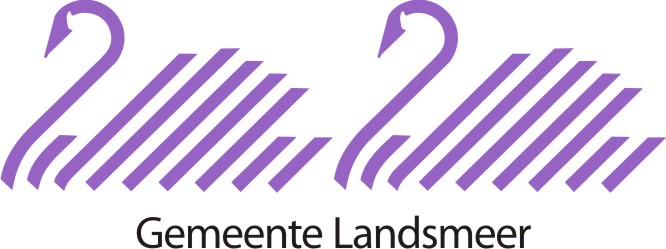 Hogeschool Leiden				Opleiding HBO-RechtenKelly Jonk  S1066007			Onderzoeksdocenten:    Dhr. mr. T. Akkerman Recht									Mw. drs. M. Rietmeijer					Opdrachtgever:		Gemeente Landsmeer					Contactpersoon:	Cynthia van Leeuwen					Tweede versie 					21 juni 2016Law4B`				Onderzoeksrapport  gemeente Landsmeer Voorwoord Voor u ligt mijn onderzoeksrapport dat het resultaat is van mijn onderzoek dat ik heb gehouden in opdracht van gemeente Landsmeer. Het was een leerzame en zware periode. Ik heb hier niet alleen kennis opgedaan, maar ik ben ook mijzelf tegen gekomen tijdens het uitvoeren van dit onderzoek. Graag wil ik deze mogelijkheid gebruiken om mijn begeleidster C. van Leeuwen te bedanken voor haar ondersteuning en kennis tijdens mijn onderzoek. Teven de burgemeester van Landsmeer, mevrouw A. Nienhuis, voor haar enthousiasme en oneindige kennis.Daarnaast wil ik ook een groot dankwoord naar mijn begeleiders van de opleiding, de heer T. Akkerman en mevrouw M. Rietmeijer, uitspreken. Bedankt voor de bemoedigende woorden en licht in het duister is.Maar ik mag ook zeker in mijn dankwoord mijn lieve vrienden en familie niet vergeten. Die mij menig keer moesten oplappen na een breakdown. Dank voor jullie eeuwigdurend geduld en kalmerende woorden. Samenvatting Sinds 1 januari 2014 mogen jongeren beneden de achttien jaar geen alcohol kopen en/of nuttigen, op grond van artikel 20 lid 1 Drank- en Horecawet. Op grond van artikel 43a Drank- en Horecawet zijn gemeenten verplicht een preventie- en handhavingsplan Drank- en Horecawet vast te stellen. Het doel van dit onderzoek is een geschikt preventie- en handhavingsplan Drank- en Horecawet voor de gemeente Landsmeer op te stellen die aan de eisen van de Drank- en Horecawet voldoet. Hiervoor is de volgende centrale vraag geformuleerd: Wat is voor gemeente Landsmeer, blijkens wetsanalyse, bronnen- en literatuuronderzoek, dossieronderzoek en interviews met handhavers Omgevingsdienst IJmond, burgemeester A. Nienhuis en beleidsmedewerker OOV N. Ganzevles een geschikt preventie- en handhavingsplan conform artikel 43a Drank- en Horecawet?Het preventie- en handhavingsplan Drank- en Horecawet is geschikt voor de gemeente Landsmeer wanneer deze voldoet aan de wettelijke eisen, de lokale drankproblematiek is omschreven en daar acties voor vastgesteld zijn. Om de centrale vraag te beantwoorden is door middel van wetsanalyse, literatuuronderzoek, dossieronderzoek en interviews vastgesteld wat van belang is om een preventie- en handhavingsplan Drank- en Horecawet op te nemen. Uit de interviews is gebleken dat er behoeft is aan directere communicatie tussen betrokken partijen. De betrokken partijen die in het onderzoek als vooraanstaand worden gezien, zijn de: Omgevingsdienst IJmond, beleidsmedewerker OOV, jongerenwerker en de BOA en dat de doelstellingen van de gemeente Landsmeer minimaal zijn. Verder dient de gemeente Landsmeer in kaart te brengen welke andere partijen van belang zijn bij preventie van schadelijk alcoholgebruik.Aan de hand van dit onderzoek en de interviews zijn nieuwe doelstellingen vastgesteld. In de aanbeveling is ook aangegeven dat gemeente Landsmeer aan de hand van de ontwikkelingen nieuwe doelstellingen dient aan te nemen om de preventie van schadelijk alcoholgebruik kracht te geven. Uit de interviews is tevens gebleken dat de samenwerking tussen de BOA en Omgevingsdienst IJmond wenselijk is. Nu deze partijen dagelijks betrokken zijn bij de handhaving en constatering van alcoholproblematiek. Als laatste is de gemeente Landsmeer aanbevolen om het plan minimaal één keer per jaar te evalueren. Hierbij hoeft de gemeente niet direct het preventie- en handhavingsplan Drank- en Horecawet te herschrijven, maar is het van belang bij het vaststellen van eventueel een andere aanpak. 1 De inleidingIn dit hoofdstuk wordt weergeven wat de aanleiding is van dit onderzoek, de doelstelling, centrale vraag, deelvragen en de onderzoeksmethoden. Aan de hand van deze informatie is het onderzoeksrapport opgebouwd.  1.1 Aanleiding onderzoek en probleemanalyseSinds 1 januari 2014 mogen jongeren onder de achttien jaar geen alcoholische dranken kopen en/of nuttigen, op grond van artikel 20 lid 1 Drank- en Horecawet. Gemeenten zijn op basis van artikel 43a Drank- en Horecawet verplicht een Preventie- en Handhavingsplan op te stellen waarin de gemeente preventief schadelijk alcoholgebruik tegengaat onder minderjarigen. Maar ook om jongvolwassenen van 18 tot 24 jaar voor te lichten en hun alcoholgebruik te beperken. Gemeenten diende binnen 6 maanden na inwerkingtreding van dit artikel een plan te hebben vastgesteld. Gemeente Landsmeer heeft tot op heden nog geen preventie- en handhavingsplan vastgesteld. Gemeente Landsmeer heeft wel een aantal andere documenten die in het verlengde liggen van het preventie-en handhavingsplan, zoals Nota Gezondheidsbeleid 2013-2016. In dit gemeentelijk stuk heeft alcoholpreventie een hoofdstuk. Gemeente Landsmeer heeft aan de hand van de wettelijke veranderingen ook de Drank- en horecaverordening gemeente Landsmeer 2014, Sanctiebeleid drank en horeca 2014, Nota horecabeleid vergunningverlening gemeente Landsmeer 2014, Uitvoeringsnota Handhaving APV en  Bijzondere wetten gemeente Landsmeer 2014 vastgesteld. Het juridische vraagstuk in dit onderzoek is of het beleid dat wordt gevoerd door gemeente Landsmeer voldoet aan de wettelijke eisen die worden gesteld in artikel 43a Drank- en Horecawet? En voldoet het beleid aan de eisen die zich ontwikkeld hebben in de praktijk? Hoe ziet een preventie- en handhavingsplan voor gemeente Landsmeer eruit?  1.2 Doelstelling, centrale vraag en deelvragenHet doel van dit onderzoek is gemeente Landsmeer van een preventie- en handhavingsplan te voorzien dat voldoet aan de eisen die artikel 43a Drank- en Horecawet stelt om het misbruik van drank preventief tegen te gaan en te handhaven, met nadruk op het terugdringen van alcoholgebruik onder jongeren. In dit onderzoek is de centrale vraag:Wat is voor gemeente Landsmeer, blijkens wetsanalyse, bronnen- en literatuuronderzoek, dossieronderzoek en interviews met handhavers Omgevingsdienst IJmond, burgemeester A. Nienhuis en beleidsmedewerker OOV N. Ganzevles een geschikt preventie- en handhavingsplan conform artikel 43a Drank- en Horecawet? De deelvragen voor dit onderzoek zijn:1. Wat zijn de wettelijke eisen die worden gesteld aan het preventie- en handhavingsplan Drank- en Horeca, blijkens wetsanalyse en literatuuronderzoek?2. Wat is het beleid dat gemeente Landsmeer voert betreffende de preventie van alcoholgebruik, in het bijzonder jongeren, blijkens dossieronderzoek en literatuuronderzoek?3. Wat zijn de doelstellingen van gemeente Landsmeer betreffende het alcoholbeleid, blijkens literatuuronderzoek?4. Welke handhavingsactiviteiten worden door de gemeente Landsmeer uitgevoerd betreffende het alcoholbeleid, blijkens dossieronderzoek en literatuuronderzoek?5. Welke beperkingen of voorwaarden kan gemeente Landsmeer stellen aan deurbeleid, regulering prijsacties, happy hours en schenkbeleid van horecaondernemers, blijkens literatuuronderzoek en wetsanalyse?6. Wat zijn de uitkomsten, volgens dossieronderzoek, van de Pilot 2014 uitgevoerd door Omgevingsdienst IJmond in de gemeente Landsmeer? 7. Wat zijn de uitkomsten van het alcoholgebruik onder jongeren in de gemeente Landsmeer, aan de hand van het EMOVO-onderzoek gehouden door de GGD Zaanstreek- Waterland?8.Wat zijn, volgens handhavers van Omgevingsdienst IJmond, burgemeester A. Nienhuis en beleidsmedewerker OOV aan de hand van interviews, de problemen en ontwikkelingen op het gebied van preventie en handhaving in de gemeente Landsmeer9. Hoe worden, volgens interview met handhavers van Omgevingsdienst IJmond, burgemeester A. Nienhuis en beleidsmedewerker N. Ganzevles, hotspots vastgesteld en gehandhaafd?10. Wat zin de veranderingen, volgens literatuuronderzoek en interviews met handhavers Omgevingsdienst IJmond, burgemeester A. Nienhuis en beleidsmedewerker N. Ganzevles, die door gemeente Landsmeer dienen te worden doorgevoerd om te voldoen aan de wettelijke en praktijk gevormde eisen?1.3 OnderzoeksmethodenBij de beantwoording van de theoretische deelvragen is gekozen voor wet- en regelgeving en bronnen- en literatuuronderzoek. Deze informatie zal in dit onderzoek worden gebruikt om voor de gemeente een geschikt model op te stellen. De theoretische deelvragen 1 t/m 5 en deelvraag 7 worden beantwoordt aan de hand van de volgende stukken:Trimbos Instituut, een organisatie die zich sterk inzet voor preventie en kennis met betrekking tot (schadelijk) alcoholgebruik. Het Trimbos Instituut heeft een model Preventie- en Handhavingsplan geschreven voor gemeenten, zodat zij een houvast hebben voor dit plan. Het Trimbos Instituut houdt zich ook bezig met onderzoeken binnen dit gebied;Vereniging van gemeenten, hier worden onderzoeken, ontwikkelingen, praktijkvoorbeelden etc. aangeboden op het gebied van alcohol en de Drank- en Horecawet;Lokaalmiddelenbeleid.nl is een initiatief van het Trimbos Instituut. Hier worden cijfers, instrumenten, onderzoeken en nieuws gedeeld betreffende het onderwerp alcohol;STAP, Nederlands Instituut voor Alcoholbeleid. Deze informatiebron deelt allerlei gegevens en ontwikkelingen omtrent het alcoholbeleid, van lokaalbeleid tot Europees beleid etc.;Handhavingdhw.nl is een initiatief van het Trimbos Instituut. Deze site biedt gemeenten ondersteuning bij vragen met betrekking van het opstellen van plannen, beleid etc. omtrent Drank- en Horecawetgeving;GGD, resultaten EMOVO-onderzoek bij jongeren op middelbare scholen. Drank- en Horecaverordening gemeente Landsmeer;Nota gezondheidsbeleid;Uitvoeringsnota Handhaving APV;Bijzondere wetten gemeente Landsmeer 2014;Nota Horecabeleid vergunningverlening gemeente Landsmeer 2014;Plaatselijke nieuwsberichten; Artikel van Universiteit van Twente over de aankoop van alcohol door jongeren;Memorie van Toelichting, kamerstuk II jaargang 2011-12, 33.341.Voor de beantwoording van de praktische deelvragen is gekozen voor interview en dossieronderzoek. De Omgevingsdienst IJmond handhaaft namens gemeente Landsmeer de Drank- en Horecawetgeving. De controles worden uitgevoerd door twee handhavers. Beide heren worden geïnterviewd. Ook wordt de burgemeester van Landsmeer mevrouw A. Nienhuis en beleidsmedewerker Openbare Orde en Veiligheid (hierna: OOV)  N. Ganzevles geïnterviewd. In het jaar 2014 is door de Omgevingsdienst een Pilotperiode uitgevoerd. Deze pilot is uitgewerkt in een verslag. Dit verslag wordt geëvalueerd om vast te stellen of de doelen van de gemeente dienen te worden bijgesteld en hoe de gemeente er voor staat.. Bij beantwoording van de deelvragen 6, 7 en 8 wordt gebruik gemaakt van de volgende bronnen:Interview handhavers Omgevingsdienst IJmond;Interview burgemeester A. Nienhuis;Interview beleidsmedewerker OOV dhr. N. Ganzevles;Pilot 2014 gemeente Landsmeer.Bij de beantwoording van deelvraag 10 wordt zowel gebruik gemaakt van wet- en regelgeving, bronnen- en literatuuronderzoek als interview. Om vast te stellen of het beleid niet voldoet aan de wettelijke eisen is de wetgeving, documenten, onderzoeken, modellen en stukken nodig. Maar ook van belang is de praktijk. De Omgevingsdienst IJmond heeft wellicht problemen geconstateerd of best pratices en praktijkvorming en/of verschilt met het huidige beleid van de gemeente. Voor de bronnen wordt u verwezen naar bovenstaande.  Juridisch kader2.1 Eisen van het preventie- en handhavingsplan Drank- en HorecawetDe wettelijke basis van het preventie- en handhavingsplan Drank- en Horecawet ligt in artikel 43a van de Drank- en Horecawet (Hierna: DHW). Gemeenten moesten binnen zes maanden na in werking treden van deze wet op 1 januari 2014  een plan hebben opgesteld om drankmisbruik onder jongeren tegen te gaan. De eisen die worden gesteld aan dit plan worden in dit hoofdstuk beschreven.2.1.1 Preventie alcoholgebruikOp grond van artikel 43a lid 2 DHW dient in het plan te worden opgenomen welke acties de gemeente onderneemt met betrekking tot de preventie van alcoholgebruik onder jongeren.  Gemeenten zijn verplicht om grond van de Wet Publieke Gezondheid (Wpg) hun ambities op het gebied van publieke gezondheid in een gemeentelijke nota gezondheidszorg te benoemen.. Deze acties worden deels al omschreven in de Nota Gezondheidsbeleid van de gemeente Deze beleidsnota van de gemeente heeft meerdere gebieden dan schadelijk alcoholgebruik. In deze beleidsnota staan speerpunten van de gemeente, zoals: roken, overgewicht, diabetes, depressie. Het preventie- en handhavingsplan Drank- en Horecawet spits zich alleen toe op schadelijk alcoholgebruik en is een bredere uitwerking. Deze preventieve acties kunnen bestaan uit: nalevingscommunicatie, trainingen en NIX-18campagnes. De gemeente kan ook in samenwerking met externe partners werken aan preventie. Denk hierbij aan: GGD, verslavingszorg, scholen, jongerenwerkers etc. 2.1.2 Inhoud preventie- en handhavingsplan Drank- en HorecawetOp grond van artikel 43a lid 3 DHW moet de gemeente (minimaal) in het plan opnemen wat de doelstellingen zijn van het preventie- en handhavingsplan Drank- en Horecawet, welke sancties er worden ondernomen om schadelijk alcoholgebruik te voorkomen, de uitvoeringswijze van het preventie- en handhavingsplan en de handhavingsacties die de gemeente hier tegen inzet en welke resultaten er behaalt dienen te worden binnen de aangegeven periode. DoelstellingenIn deze doelstellingen geeft de gemeente weer welke plannen in de toekomst behaald moeten worden. De Drank- en Horecawet geeft twee duidelijke doelstellingen die de gemeente moet uitvoeren:Afname alcoholgebruik en de schadelijke gevolgen hiervan onder jongeren van achttien jaar;Afname van dronkenschap, in het bijzonder tijdens uitgaansgelegenheden. De gemeente stelt aan de hand van lokale drankproblematiek verdere doelstellingen op. Deze drankproblematiek verschilt per gemeente. Een voorbeeld hiervan is drankoverlast van jeugd in de plaatselijke speeltuin verlagen. Dit maatwerk wordt vastgesteld aan de hand van de aard en omvang van de problematiek, maar de ambities van de gemeente spelen hier een rol in.    In de praktijk richten de doelstellingen zich vaak op drie aspecten:Gezondheid en welzijn;Openbare orde;Vermindering van administratieve lasten. De doelstellingen die gemeente Landsmeer heeft opgesteld worden besproken in hoofdstuk 2.3.Acties voorkoming alcoholgebruikOp grond van artikel 43a lid 3 sub b DHW moet de gemeente  actief bezig zijn met de vergroting van kennis onder jongeren over de schadelijkheid van alcoholgebruik op jonge leeftijd. Actief houdt in dat de gemeente doelstellingen opstelt om alcoholgebruik tegen te gaan en hoe deze worden geëvalueerd. Deze acties kunnen bestaan uit educatieve en communicatie activiteiten.  De acties die gemeente Landsmeer onderneemt worden verder besproken in hoofdstuk 2.3. Uitvoering handhavingsbeleid en handhavingsactiesOp grond van artikel 43a lid 3 sub c DHW moet de gemeente beleid met sancties voor het overtreden van de wetgeving aannemen. Hierin wordt aangegeven welke sancties er staan op het overtreden van de wetgeving. De gemeente krijgt via de wijzigingen in de DHW nieuwe sanctie instrumenten waar zij gebruik van kan maken. Deze nieuwe instrumenten worden besproken in hoofdstuk 2.6.  De gemeente neemt in het preventie- en handhavingsplan op hoe zij de naleving controleert, de sancties op niet-naleving van de wet, wie bevoegd is deze taken uit te voeren of welke organisaties namens de gemeente bevoegd zijn op te treden tegen deze overtredingen. Dit wordt verder besproken in hoofdstuk 2.4. Evaluatie en onderzoek Op grond van artikel 43a lid 3 sub d DHW moet de gemeente in het preventie- en handhavingsplan Drank- en Horecawet opnemen welke resultaten binnen welke periode gehaald moeten worden. Het preventie- en handhavingsplan Drank- en Horecawet moet eens per vier jaar worden vastgesteld. Dit kan tegelijkertijd met het vaststellen van de Nota Gezondheidsbeleid van de gemeente. Het preventie- en handhavingsplan Drank- en Horecawet mag tussentijds gewijzigd worden. Het staat de gemeente vrij tussentijds te evalueren of de doelstellingen behaald zijn, dan wel behaald worden. Dit staat in de Memorie van Toelichting. De gemeente Landsmeer kan de resultaten meten aan de hand van eigen projecten. De overige resultaten worden gemeten aan de hand van het onderzoek dat wordt uitgevoerd door de GGD Zaanstreek-Waterland. Dit onderzoek wordt toegelicht in hoofdstuk 3.2. 2.1.3 DeelconclusieHet preventie- en handhavingsplan Drank- en Horecawet dient minimaal weer te geven welke preventieve maatregelen gemeente Landsmeer vaststelt. Hierbij moet de nadruk op jongeren beneden de achttien jaar worden gelegd. Maar het is ook belangrijk dat de gemeente jongeren die wettelijke gezien wel mogen drinken ook informeert over de schadelijkheid van alcoholgebruik. De doelstellingen van het drank- en horecabeleid die de gemeente heeft opgesteld, dewelke uit de wet voortvloeien en die gemeente Landsmeer op lokale drankproblematiek heeft afgesteld. De manier waarop de wet wordt gehandhaafd, de wijze waarop alcoholbeleid wordt uitgevoerd en welke partijen hiertoe bevoegd zijn. En als laatste dient de gemeente ten minste op te nemen in het preventie- en handhavingsplan Drank- en Horecawet in welk tijdsbestek dit behaald wordt, met de mogelijkheid van tussentijds evalueren. 2.2 Beleid preventie gemeente LandsmeerGemeente Landsmeer voert verschillende soorten beleid ter preventie van alcoholgebruik. In dit hoofdstuk wordt beschreven welk beleid de gemeente voert ter preventie van alcoholgebruik, deelvraag 2. Dit is in hoofdstuk 2.3 van het Preventie- en Handhavingsplan Drank- en Horecawet gemeente Landsmeer verwerkt. 2.2.1 Bestaand beleidskaderHet huidige beleidskader van gemeente Landsmeer bestaat uit: landelijk gezondheidsbeleid, regionaal gezondheidsbeleid en lokaal gezondheidsbeleid. Hierna zullen deze beleidsstukken beschreven worden.Landelijk gezondheidsbeleidGemeenten benoemen elke vier jaar, op basis van artikel 13 Wet Publieke Gezondheid (hierna: WPG) hun ambities op het gebied van publieke gezondheid in een gemeentelijke nota gezondheidsbeleid. In dit landelijke gezondheidsbeleid staan de speerpunten van de overheid. Een van die landelijke speerpunten is schadelijk alcoholgebruik. Op grond van artikel 13 lid 3 WPG neemt de gemeente in dit plan in ieder geval de landelijke prioriteiten in acht. Het vertrekpunt voor het nieuwe gezondheidsbeleid 2013-2017 is de landelijke nota ‘Gezondheid dichtbij’ en de evaluatie van de vorige regionale gezondheidsbeleid (2008-2011). Regionaal gezondheidsbeleidOp basis van de landelijke speerpunten voor het gezondheidsbeleid, regionale- en lokale gezondheidscijfers wordt door de gemeenten in Zaanstreek-Waterland zoveel mogelijk regionaal opgetrokken. Voor de regio Zaanstreek-Waterland is voor de periode 2013-2016 een nieuwe regionale gezondheidsnota opgezet, het Gezondheidsbeleid 2013-2017 Waterland gezond. Voor een integrale aanpak van schadelijk alcoholgebruik is binnen de regio Zaanstreek-Waterland een basispakket ontwikkeld. Dit is opgesteld in overleg met de gemeenten. Dit bestaat onder meer uit de volgende interventies en maatregelen :De beschikbaarheid van alcohol verlagen (beperken van verkooppunten en openingstijden);Het uitvoeren van controle door leeftijdsgrenzen voor alcoholverkoop na te leven en de regels voor doorschenken en in het bezit hebben van alcohol op straat te handhaven;Maatschappelijke normen beïnvloeden het alcoholgebruik continu in alle relevante sectoren, organisaties en media onder de aandacht te brengen en normen in de omgeving te beïnvloeden door de verspreiding van basisinformatie over de risico’s van alcoholgebruik. In het regionaal gezondheidsbeleid zijn ook de regionale doelstellingen opgenomen. Gemeente Landsmeer werkt op regionaal gebied samen wat betreft de alcoholpreventie. Deze doelstellingen zijn niet los opgenomen in het preventie- en handhavingsplan Drank- en Horeca. De gemeente stelt zelf doelstellingen op aan de hand van lokale alcoholproblematiek en werkt samen met de GGD aan de voltooiing van deze regionale doelstellingen. Lokaal Gezondheidsbeleid Gemeente Landsmeer heeft in 2013 de Nota Gezondheidsbeleid 2013-2017 vastgesteld. Hierin worden de landelijke speerpunten weergegeven. Vijfde speerpunt uit de Nota Gezondheidsbeleid 2013-2017 is schadelijk alcoholgebruik. De gemeente beschrijft de lokale alcoholproblematiek, wat zij willen bereiken, de doelstellingen en hoe zij deze doelstellingen willen bereiken.  Omdat de doelstellingen van de gemeente een belangrijk punt is in het preventie- en handhavingsplan Drank- en Horecawet worden deze beschreven in hoofdstuk 2.3. Hierna wordt in hoofdstuk 2.2.2 beschreven hoe gemeente Landsmeer het lokale gezondheidsbeleid kracht wil bijzetten door middel van voorlichting. 2.2.2 VoorlichtingGemeente Landsmeer heeft verschillende voorlichtingscampagnes. Zo hebben bijvoorbeeld een publiciteitscampagne. Deze campagne is bedoeld voor inwoners van gemeente Landsmeer en geeft speciale aandacht aan de ouders van kinderen. Met deze campagne willen zij dat ouders zich bewuster worden van de gevaren van drinken onder de achttien jaar. Er worden tijdens deze campagne meerdere instrumenten gebruikt om de kennis te vergroten. Deze instrumenten zijn: posters, kaarten, flyers, de gemeentelijke website, Centrum voor Jeugd en Gezin en de huis-aan-huisbladen. Naast de bovengenoemde campagnes maakt de gemeente gebruik van regionale- en nationale initiatieven. Een van deze initiatieven is afkomstig van het Trimbos Instituut. Zij hebben instrumenten ontwikkeld voor gemeenten om ouders en kinderen voor te lichten over de schadelijkheid van alcoholgebruik op jonge leeftijd. Dit zijn bijvoorbeeld trainingen en onderzoeken, zodat de gemeente bijvoorbeeld aan de hand van cijfer de drankproblematiek kunnen uitleggen. Campagne “Blijf lekker fris”Door middel van de campagne “blijf lekker fris” onderneemt de gemeente Landsmeer lokaal acties om de jeugd te informeren over de gevaren van alcohol. Dit doen zij door bijvoorbeeld de straat op te gaan en de jongeren te laten blazen op een alcoholtester. De gemeente Landsmeer hoopt door dit soort acties de jeugd actief te betrekken bij het onderwerp en op een leuke manier te informeren. Campagne “Hou vol geen alcohol”De basisscholen in de gemeente Landsmeer doen mee aan het project “Hou vol geen alcohol”. Jaarlijks worden er vijf magazines uitgedeeld die informatie bevatten over het onderwerp alcohol. De gemeente probeert hierdoor zowel de kinderen als de ouders telkens te informeren over alcohol en hoe zij kunnen omgaan met het onderwerp alcohol. In de volgende paragrafen worden de overige acties en betrokken partijen beschreven die werken aan preventie van schadelijk alcohol gebruik.2.2.2 Periodieke Geneeskundige Onderzoeken (PGO)Elk jaar worden bij kinderen uit groep 7 van alle basisscholen in Landsmeer of omstreken Periodieke Geneeskundige Onderzoeken oftewel PGO gedaan. Dit De jeugdarts ziet tijdens het onderzoek de kinderen en de ouders. Tegelijkertijd wordt er ook aandacht geschonken aan de gevaren van alcoholgebruik onder jongeren. 2.2.3 JongerenwerkJongerenwerkers maken een belangrijk deel uit van de strijd tegen alcoholmisbruik onder jongeren beneden de 24 jaar. Omdat zij dagelijks de jongeren spreken kunnen zij sneller, dan de gemeente, constateren wanneer er zich problemen voordoen wat betreft alcoholmisbruik en zijn een goed en vertrouwelijk aanspreekpunt voor de jongeren. De kerntaken van de jongerenwerkers is het coachen van jongeren bij eigen initiatieven, doorverwijzen naar instanties bij alcoholproblemen, onderhouden van contacten met de jongeren, ondersteunen van lokale stichtingen die werken met jongeren, de ideeën en problemen van jongeren verbinden aan juiste partners en verwerken van informatie over het onderwerp alcohol in verschillende activiteiten. 2.2.4 JeugdNetwerkOverleg (JNO)Regelmatig hebben overige betrokken partijen zoals de gemeente, politie, zorgregisseur en de jongerenwerker overleg. In deze overleggen bespreken zij de meldingen, hangplekken en de groepen jongeren op straat. Zij houden bij welke groepen en groepsleden overlast veroorzaken en spreekt ze aan op ongewenst gedrag. Wanneer er aanhoudende overlast is maken zij een eenduidig plan om deze overlast tot een minimum te beperken.  Een van de onderwerpen van het overleg is schadelijk drankgebruik. 2.2.4 Regionale activiteitenGemeente Landsmeer neemt deel aan het uitvoeringsplan dat is opgezet door de GGD Zaanstreek-Waterland. Dit is een uitvoeringsplan om met alle gemeentes in Zaanstreek-Waterland het alcoholprobleem aan te pakken. Het uitvoeringsplan richt zich op overwicht en schadelijk alcoholgebruik. De integrale aanpak van schadelijk alcoholgebruik en de doelstellingen van Zaanstreek-Waterland worden in dit uitvoeringsplan omschreven. 2.2.5 DeelconclusieLandelijk wordt door de overheid gezondheidsbeleid opgenomen met daarin de speerpunten voor die periode. Gemeenten zijn verplicht om op grond van de WPG om lokaal gezondheidsbeleid vast te stellen en daar minimaal de landelijke speerpunten in op te nemen. Een van die landelijke speerpunten is schadelijk alcoholgebruik. De gemeente Landsmeer heeft dit beleidsstuk aangenomen: Nota gezondheidsbeleid 2013-2016 gemeente Landsmeer. De gemeente beschrijft in dit beleidsstuk wat de lokale alcoholproblematiek is, wat zij willen bereiken, de doelstellingen voor gemeente Landsmeer en wat zij gaan doen en met wie ter preventie van schadelijk alcoholgebruik. Dit is beschreven in hoofdstuk 2.3 van het Preventie- en Handhavingsplan Drank- en Horecawet gemeente Landsmeer. 2.3 Doelstellingen gemeente LandsmeerIn dit hoofdstuk wordt beschreven wat de doelstellingen zijn van de gemeente Landsmeer op het gebied van alcoholpreventie. Deze doelstellingen worden verwerkt in hoofdstuk 3 van het preventie- en handhavingsplan Drank- en Horeca van Landsmeer.  Op basis van artikel 43a van de Drank- en Horecawet dienen de doelstellingen van de gemeente duidelijk te zijn. 2.3.1 Doelstellingen alcoholgebruik jongerenIn de Nota Gezondheidsbeleid 2013-2016 van de gemeente Landsmeer zijn de doelstellingen opgenomen aangaande het alcoholgebruik van jongeren. De gemeente wil de volgende doelstellingen behalen:In 2015 zijn er meer ouders (nu 38%) die met hun kinderen (11 en 12 jaar) afspraken maken niet te drinken voor hun 16e levensjaar;Het percentage jongeren dat een maand voorafgaand aan het EMOVO-onderzoek van de GGD geen alcohol heeft gedronken gestegen van 70% naar 75%;In het jaar 2015 heeft meer dan 40% van de jongeren in het vierde jaar van het voortgezet onderwijs niet aan binge drinken gedaan (nu is dit 37%). Het vergroten van de kennis van ouders over de schadelijke gevolgen van drinken op jonge leeftijd kan bijdragen aan het voorkomen van drinken voor de toegestane leeftijd. Deze is sinds de inwerkingtreding van de nieuwe wet Drank- en Horeca op 1 januari 2014 verhoogt naar 18 jaar. Maar ten tijde van het opstellen van de Nota Gezondheidsbeleid 2013-2016 was dit nog niet het geval. De GGD houdt eens per vier jaar een EMOVO-onderzoek onder jongeren tweedejaars en vierdejaars studenten van het voortgezet onderwijs. Deze cijfers zijn een peiler voor de gemeente Landsmeer om vast te stellen of de doelstellingen zijn behaald. Het EMOVO-onderzoek wordt in verder besproken in hoofdstuk 2.7 of 3.2 van dit beroepsproduct. Aan de hand van de Pilot 2014, interview met de controleurs van Omgevingsdienst IJmond,  gesprekken met de burgemeester A. Nienhuis en beleidsmedewerker OOV zijn meer doelstellingen opgesteld die in het preventie- en handhavingsplan Drank- en horeca opgenomen worden. Deze doelstellingen zijn:Takenpakket van de BOA uitbreiden, zodat deze kan ondersteunen bij jeugdzaken ; In kaart brengen van hangplekken van jongeren, zodat de BOA van de gemeente Landsmeer deze plekken kan controleren;Samenwerking opzetten tussen de BOA’s van partner gemeenten voor effectieve handhaving;In kaart brengen van ‘probleemjongeren’;In kaart brengen van alle betrokken partijen en het contact verbeteren ;Een straathoekwerker aanstellen ten behoeve van de verbetering van contact met de jongeren;Jaarlijks de leerplichtcijfers ontvangen. Wanneer blijkt uit cijfers dat een jongere zich niet gedraagt kan de gemeente hier een actieve rol in aannemen;Persoonlijke interventies met de ‘probleemjongeren’ en begeleiding bieden;Jeugdhulpverlening traject opzetten om ‘probleemjongeren’ te laten sporten om alcoholmisbruik tegen te gaan ;Het ontvangen van informatie van partners, zoals scholen, stichtingen etc. met betrekking tot jongeren die alcohol drinken of drugs gebruiken;Het meldpunt inrichten voor klachten of meldingen over jongeren die overlast veroorzaken door drank- en/of drugsgebruik en hier meer bekendheid aangeven ;Shockvoorlichting van ‘probleemjongeren’ door ze gevolgen van alcohol of drugs in realiteit mee te laten maken . De sociale controles herstellen in gemeente Landsmeer. De bewoners activeren hoe zij zelf overlast kunnen oplossen .Evaluatiemoment voor deze doelstellingen staat in de planning op september 2016. De doelstellingen uit het Preventie- en Handhavingsplan Drank- en Horecawet gemeente Landsmeer worden dan besproken in de werksessies van JNO. 2.3.2 Doelstelling overig alcoholgebruikIn de Nota Gezondheidsbeleid 2013-2016 wordt naast de doelstellingen om alcoholgebruik onder jongeren te verminderen ook een doelstelling gesteld wat betreft het alcoholgebruik van zwangere vrouwen. Alcoholgebruik heeft niet alleen effect op jongeren, maar ook ongeboren kinderen. In de gemeente Landsmeer wordt door 10% van de zwangere vrouwen soms alcohol gedronken. De gemeente Landsmeer wil dit percentage minimaal terug brengen naar 6%. Dit is gelijk aan het aantal procent dat in de regio weleens alcohol drinkt tijdens de zwangerschap. 2.3.3 Deelconclusie De doelstellingen die gemeente Landsmeer in de Nota Gezondheidsbeleid 2013-2016 hebben opgenomen zijn summier. Om het preventie- en handhavingsplan Drank- en Horecawet kracht bij te geven is naar aanleiding van dit onderzoek en in samenwerking met de Omgevingsdienst IJmond, de gemeenteraad, burgemeester A. Nienhuis en beleidsmedewerker een aantal nieuwe doelstellingen opgesteld. De gemeente Landsmeer wil door middel van deze doelstellingen het alcoholgebruik terugdringen. Evaluatie van de doelstellingen wordt meegenomen in de werksessies van JNO in september 2016. Ook wordt in de Nota Gezondheidsbeleid 2013-2016 het jaar 2015 als peiljaar gesteld. Dit is veranderd naar 2017. Dit wordt in het preventie- en handhavingsplan Drank- en Horecawet aangepast. Een van de doelstellingen heeft betrekking op het nuttigen van alcohol tijdens zwangerschap. Dit probleem wordt niet in het preventie- en handhavingsplan Drank- en Horecawet aangehaald. Het advies is om een deze doelstelling wel aan te vullen. Dit heeft invloed op ongeboren kinderen en staat dus aan het begin van de cyclus. 2.4 Handhavingsactiviteiten In dit hoofdstuk wordt antwoord gegeven op de deelvraag welke handhavingsactiviteiten door gemeente Landsmeer worden uitgevoerd in het kader van alcoholpreventie. Dit wordt verwerkt in hoofdstuk 5 van het preventie- en handhavingsplan Drank- en Horecawet. 2.4.1 Stappenplan De Drank- en Horecawet geeft alleen de minimale inhoud van het preventie- en handhavingsplan Drank- en Horecawet. Hoe zo een plan er in zijn geheel uit moest zien was niet bekend. Het Trimbos Instituut heeft een model ontwikkeld voor gemeenten, zodat zij een houvast hebben voor het opstellen van een preventie- en handhavingsplan Drank- en Horecawet. In het model Preventie- en Handhavingsplan voor de uitvoering van de Drank- en Horecawet van het Trimbos Instituut bestaat het opzetten van handhavingsactiviteiten uit vier stappen. De gemeente dient eerst alle hotspots te inventariseren, aan de hand van deze hotspots bepaalt de gemeente een interventiestrategie, als derde stap wordt het uitvoeren van deze interventiestrategie genoemd en de laatste stap is de effectmeting en evaluatie. Hotspots inventariserenIn het model Preventie- en Handhavingsplan voor de uitvoering van de Drank- en Horecawet wordt aangegeven dat plekken waar veel jongeren komen tot de leeftijd 24 jaar als hotspot wordt aangemerkt. De hersenen van deze jongeren zijn nog vol in ontwikkeling.  De gemeenten dienen deze hotspots vast te stellen, maar elk jaar moet worden gekeken of deze plekken nog wel een hotspot zijn en/of er nieuwe plekken zijn bijgekomen. Op deze manier kan de gemeente per hotspot een analyse maken met daarin de kans van overtreden van de Drank- en Horecawet. Maar niet alleen de overtreding is van belang, ook het voorkomen van schadelijk alcoholgebruik door de jongeren op deze plekken door hen te informeren over de schadelijke gevolgen.  De hotspots worden elk jaar opnieuw vastgesteld door de Omgevingsdienst IJmond en de gemeente Landsmeer. Hotspots zijn bewegelijk. Dit houdt in dat deze elke jaar op andere plaatsen kunnen zijn binnen de gemeente. Het JNO organiseert nu werksessies. In deze werksessies worden ook de plekken besproken waar jongeren hangen binnen de gemeente. Een van de doelstellingen, die beschreven zijn in hoofdstuk 2.3, is het takenpakket van de BOA in Landsmeer uitbreiden. Wanneer dit is gebeurd kan de BOA een actievere rol aannemen in het vaststellen van hotspots.  In de Pilot 2014 werden de cafés, restaurants  en supermarkten als hotspots aangemerkt, omdat deze door veel jongeren worden bezocht. Na de Pilot 2014 bleek de kennis van de horecaondernemers over de Drank- en Horecawet in de commerciële sector groot. In het interview met de heer Keuning van Omgevingsdienst IJmond komt naar voren het de focus dit jaar ligt op de paracommerciële instellingen, zoals verenigingen en openbare plekken binnen de gemeente Landsmeer. De heer Keuning gaf aan dat de reden hiervoor is dat hotspots continue in beweging zijn. Jongeren hangen niet slechts op één plek. In gemeente Landsmeer mogen jongeren beneden de achttien jaar na 23:00 niet meer aanwezig zijn in horecagelegenheden waar alcohol wordt geschonken. Hierdoor gaan jongeren opzoek naar andere plekken om samen te komen. Deze plekken zijn niet vast. De controleurs van de Omgevingsdienst IJmond weten niet welke plekken dit zijn. Interventiestrategie bepalenDe gemeente stelt bij het bepalen van de interventiestrategie vast wat de prioriteiten worden voor de hotspots. Op grond van artikel 20 DHW zijn dit de leeftijdscontroles en doorschenken bij kennelijke staat van dronkenschap. Wanneer iemand in de kennelijke staat van dronkenschap verkeert dient door het personeel en/of de beveiliging vastgesteld te worden. Horecagelegenheden moeten controleren wat de leeftijden zijn van de bezoekers en/of zij drank mogen bestellen en in sommige gelegenheden waar de bezoeker niet binnen mag beneden de leeftijd van 18 jaar of de bezoekers deze leeftijd wel hebben bereikt. Horecagelegenheden moet ook controleren dat zij niet doorschenken aan personen die in kennelijke staat van dronkenschap verkeren of dat zij dronken ogen. Mensen die agressief, verward of vervelend gedrag vertonen door alcoholconsumptie worden aangemerkt als kennelijk dronken. De gemeente heeft de vrijheid om ook nog andere prioriteiten op te nemen in het preventie- en handhavingsplan Drank- en Horecawet. Dit verschilt per gemeente en per hotspot. Een voorbeeld hiervan is optreden tegen alcoholverstrekkers zonder drankvergunning. Daarnaast zorgt de gemeente dat het bestand met alle vergunningen up-to-date is. De eisen die worden gesteld in de vergunning worden tijdens de basiscontrole gecontroleerd. Het is dan van belang dat voor de gemeente helder is welke eisen bij de vergunning horen om een juiste controle uit te voeren. Gemeente Landsmeer heeft nu geen BOA die de bevoegdheid heeft om op te treden op grond van de Drank- en Horecawet. De Omgevingsdienst IJmond doet deze controles voor de gemeente Landsmeer. Omgevingsdienst IJmond voert twee soorten controles uit: basiscontrole en leeftijdgrenscontrole.Tijdens de basiscontroles worden de vergunningen op grond van de Drank- en Horecawet gecontroleerd. De Omgevingsdienst IJmond voert deze controles uit via een digitale checklist waarop staat aangegeven waar de desbetreffende horecagelegenheid aan moet voldoen. De basiscontrole wordt uitgevoerd in dienstkleding en wordt via de lokale krant of per schrijven kenbaar gemaakt aan de horecaondernemers. Door de aankondiging verloopt de controle sneller en efficiënter. Omgevingsdienst IJmond is van mening dat dit preventief werkt. In het interview zei de heer Bakkum: ‘de instellingen die hun vergunning niet op orde hebben, hebben het dan ook niet op orde’. Hij geeft hiermee aan dat het niet makkelijker gemaakt wordt voor de horecaondernemers. Tijdens de leeftijdsgrenscontroles wordt er gesurveilleerd door de handhavers van Omgevingsdienst IJmond in burgerkleding. Deze controles vinden meestal in avond of in de nacht plaats. De controleurs controleren op deze manier of er jongeren beneden de achttien worden binnen gelaten en/of er wordt door geschonken aan personen in de kennelijke staat van dronkenschap.  Uitvoering interventiestrategieDe gemeente stelt de uitvoering van de interventiestrategie vast. Dit houdt in dat de gemeente vastlegt hoe de gemeente optreedt tegen overtredingen, hoe de gemeente de naleving vergroot en welke sancties oplegt worden bij herhaaldelijk overtreden van de Drank- en Horecawet. Deze interventie wordt in de volgende volgorde uitgevoerd: controles, nalevingscommunicatie en sanctiestrategie. Dit wordt vastgelegd in het preventie- en handhavingsplan Drank- en Horecawet. Op deze manier weten horecaondernemers voorafgaand aan de controles wat de gevolgen zijn van niet-naleving. De gemeente dient bij vaststelling van deze strategie en beleid rekening te houden met de algemene beginselen van behoorlijk bestuur en andere wettelijke bepalingen. Gemeente Landsmeer houdt een soort gelijke volgorde aan. Omgevingsdienst IJmond voert eerst controles uit (basiscontrole of leeftijdsgrenscontroles), de bevindingen van deze controles worden verwerkt in een verslag. Maar al tijdens de controles wordt gewerkt aan de nalevingscommunicatie. Omgevingsdienst IJmond voorziet horecaondernemers van kennis wanneer deze slecht of minimaal blijkt. Zo geeft de Omgevingsdienst IJmond bijvoorbeeld tijdens controles bij paracommerciële instellingen voorbeelden van bestuursreglementen en advies over certificaten voor barvrijwilligers. Wanneer er overtredingen worden geconstateerd start de Omgevingsdienst IJmond namens gemeente Landsmeer een bestuursrechtelijke procedure. Deze procedure start met het aanschrijven van de horecaonderneming. In dit schrijven wordt een hersteltermijn gegeven en de aankondiging voor een vervolgcontrole. Wanneer bij de vervolgcontrole blijkt dat de ondernemer de hersteltermijn niet in acht heeft genomen volgen en vervolgacties. Deze acties worden in samenspraak met de gemeente Landsmeer opgelegd. Horecagelegenheden die de leeftijdsgrens niet naleven krijgen eerst een waarschuwing. Bij een tweede overtreding wordt in samenspraak met de gemeente een sanctie opgelegd. Een citaat van de burgemeester van Landsmeer mw. A. Nienhuis hierover is: “De gemeente wil in samenwerking met de horecaondernemers het beleid uitvoeren, niet tegen de horecaondernemers”. Effectmeting en evaluatieIn het preventie- en handhavingsplan Drank- en Horecawet wordt een periode vastgesteld waar in de effectmeting en evaluatie wordt gedaan. Het model Preventie- en Handhavingsplan voor de uitvoering van de Drank- en Horecawet geeft hier voor een periode van twee jaar. De duur hiervan kan verschillen, omdat dit afhangt van de ambities van de gemeente. In het preventie- en handhavingsplan Drank- en Horecawet van de gemeente Landsmeer is vastgelegd dat deze effectmeting en evaluatie minimaal één keer per jaar wordt uitgevoerd. Mocht blijken dat het nodig is om dit eerder te doen kan dit ook voorkomen. Tijdens de werksessies van JNO in september 2016 willen de medewerker OOV, de jongerenwerker en de persoon van Sociaaldomein beginnen met de evaluatie van het Preventie- en Handhavingsplan Drank- en Horecawet gemeente Landsmeer. 2.4.2 DeelconclusieDe Omgevingsdienst IJmond voert namens gemeente Landsmeer de controles uit. Het stappenplan zoals hierboven uitgeschreven, wordt opgenomen in het preventie- en handhavingsplan Drank- en Horecawet, in hoofdstuk 5. De interventiestrategie is verwerkt in een tabel. Dit tabel schets een duidelijk beeld van de strategie. Deze strategie wordt opgenomen in hoofdstuk 4.3 van het preventie- en handhavingsplan Drank- en Horecawet. 2.5 Regelgevende activiteiten In dit hoofdstuk worden de verordende bevoegdheden van de gemeente beschreven. Deze verordende bevoegdheden vinden hun wettelijke grondslag in artikel 25 DHW. Deze verordende bevoegdheden zijn: koppeling tussen toegangsleeftijd en sluitingstijd, regulering van prijsacties, beperken van schenktijden en bijeenkomsten in paracommerciële instellingen en beperken van zogenaamde happy hours. Dit dient te worden uitgeschreven in hoofdstuk 6 van het Preventie- en handhavingsplan Drank- en Horecawet van de gemeente Landsmeer. Aan de hand van dit hoofdstuk wordt er antwoord gegeven op deelvraag 5. 2.5.1 BevoegdhedenDe nieuwe bevoegdheden die gemeenten gekregen hebben vanuit de Drank- en Horecawet, sinds 1 januari 2014, zijn:Regels opstellen ter voorkoming van oneerlijke mededinging van paracommerciële instellingen, op grond van artikel 4 lid 1 DHW;Regels omtrent het schenken van alcohol in paracommerciële instellingen, op grond van artikel 4 lid 3 sub a DHW;Regels omtrent het houden van bijeenkomsten van persoonlijke aard bij paracommerciële instellingen, op grond van artikel 4 lid 3 sub b DHW;Regels omtrent bijeenkomsten die niet gericht zijn op personen die niet of niet direct bij de rechtspersoon betrokken zijn, op grond van artikel 4 lid 3 sub c DHW;Mogelijkheid voor ontheffing van de regels uit artikel 4 lid 3 DHW, op grond van artikel 4 lid 4 DHW;Regels omtrent koppeling van leeftijd aan sluitingstijden, op grond van artikel 25b lid a DHW;Regels omtrent het verbieden van verkoop van alcohol dat 60% goedkoper is dan de kostprijs in commerciële- en paracommerciële instellingen, op grond van artikel 25d lid a DHW;Regels omtrent de verkoop van alcohol dat 70% goedkoper is dan de kostprijs in commerciële- en paracommerciële instellingen, op grond van artikel 25d lid b DHW. Dit zijn bevoegdheden die gemeenten krijgen vanuit de Drank- en Horecawet. Gemeenten hoeven deze bevoegdheden niet in hun regelgeving op te nemen. 2.5.2 Regelgevende activiteiten gemeente LandsmeerGemeente Landsmeer heeft in haar Drank- en Horecaverordening gemeente Landsmeer 2014 een aantal nieuwe regels opgenomen. Deze regels hebben betrekking op paracommerciële instellingen. Deze bevoegdheden vinden hun wettelijke basis in artikel 25 DHW. Dit zijn:Alcohol wordt geschonken één uur voor, tijdens en anderhalf uur na de hoofdactiviteit in paracommerciële instellingen;Er wordt geen alcohol geschonken voor 12:00 en na 00:00;Paracommerciële instellingen mogen alcohol schenken;Paracommerciële instellingen mogen bij bepaalde gelegenheden alcohol schenken, mist de burgemeester 30 dagen vooraf op de hoogte is gesteld;Paracommerciële instellingen mogen in het kader van oneerlijke mededinging geen alcohol schenken tijdens feesten van persoonlijke aard, maar de burgemeester kan acht keer per jaar een tijdelijke ontheffing verlenen aan paracommerciële instellingen; 2.5.3 Deurbeleid gemeente LandsmeerGemeente Landsmeer heeft in het kader van de inperking van het deurbeleid  in de Drank- en Horecaverordening gemeente Landsmeer 2014 opgenomen dat jongeren onder de leeftijd van achttien jaar niet toegelaten mogen worden in horecagelegenheden tussen 23:00 uur en 08:00 uur. Dit is een bevoegdheid die gemeenten hebben op grond van artikel 25b DHW. 2.5.4 Happy HoursDe gemeenteraad heeft op 17 december 2013 een amendement uitgebracht tegen de beperking van happy hours. In dit amendement gaf de gemeenteraad aan dat er geen happy hours worden gehouden in de gemeente Landsmeer. Zij zijn van mening dat dit alleen maar leidt tot onnodige regelgeving. Naar aanleiding van dit onderzoek en in samenspraak met burgemeester A. Nienhuis tijdens de raadsvergadering van betreffende dit stuk is besloten om dit toch op te nemen in het preventie- en handhavingsplan van de gemeente Landsmeer. De reden hiervoor is simpelweg dat deze situatie zich nu nog niet voordoet sluit niet uit dat dit niet mogelijk is in de toekomst. Door dit toch in het preventie- en handhavingsplan van gemeente Landsmeer op te nemen heeft de gemeente Landsmeer de mogelijkheid om dit, wanneer nodig, toch aan te pakken. 2.5.5 Evenementen gemeente LandsmeerIn de gemeente Landsmeer worden evenementen georganiseerd. De gemeente heeft met de Omgevingsdienst IJmond afgesproken dat deze evenementen met een hoog   (overtredings-) risico op naleving van de evenementenvergunning worden gecontroleerd. Evenementen mogen alleen alcohol schenken wanneer hier een ontheffing voor is verleend op grond van artikel 35 Drank- en Horecawet. Op grond van dit artikel wordt aan de burgemeester de bevoegdheid verleent om te bepalen of er buiten de horecagelegenheid alcohol geschonken mag worden. Op grond van artikel 35 lid 2 Drank- en Horecawet hebben gemeenten de mogelijkheid om een ‘alcoholmodule’ in de aanvraag van de ontheffing mee te nemen. Deze ‘alcoholmodule’ geeft de gemeente de mogelijkheid om op voorhand de aanvrager verplicht te stellen te omschrijven hoe zij de leeftijdsgrens en openbaar dronkenschap controleren. Door middel van evaluatie van de ‘alcoholmodule’ kan de gemeente vaststellen of het gewerkt heeft. Aan de hand van deze resultaten kan de gemeente in de toekomst kijken of deze aangepast moet worden of de ontheffing geweigerd moet worden. Omgevingsdienst IJmond controleert op meerdere punten, maar wanneer er geen vergunning is verleend voor ontheffing schenken van alcohol controleren zij met name of er alcohol wordt geschonken. De volgende evenementen vinden jaarlijks plaats in de gemeente Landsmeer: Welcome To The Future, Koningsdag, Luilakfeest, Sport- en feestweek en de Kerstmarkt. 2.5.6 Deelconclusie Gemeente Landsmeer heeft een aantal bevoegdheden die zij nieuw hebben verkregen vanuit de Drank- en Horecawet verwerkt in lokale regelgeving. Gemeente Landsmeer heeft in de Drank- en Horecaverordening gemeente Landsmeer 2014 geen regelgeving opgenomen aangaande de happy hours. Naar aanleiding van dit onderzoek en in samenspraak met de burgemeester A. Nienhuis is wel gekozen voor een plek in het hoofdstuk voor dit onderwerp. Dit hoofdstuk wordt verwerkt in hoofdstuk 6 van het Preventie- en Handhavingsplan Drank- en Horecawet gemeente Landsmeer 2015. In dit plan worden de letterlijke uitschrijvingen van de verordening niet omschreven. Dit om te voorkomen dat het plan onnodig groot en lastig te lezen wordt. Er wordt wel duidelijker aangegeven bij welke activiteiten er langer door geschonken mag worden. Praktijkonderzoek3.1 Pilot 2014 gemeente LandsmeerIn dit hoofdstuk wordt uitgewerkt hoe de Pilot 2014 Drank- en Horecawet van de gemeente Landsmeer is verlopen. De Omgevingsdienst IJmond heeft een proefperiode gecontroleerd in de gemeente Landsmeer. Aan de hand van de uitkomsten uit de Pilot 2015 Drank- en Horeca stelt de gemeente Landsmeer en Omgevingsdienst IJmond nieuwe plannen op om de controle efficiënter te laten verlopen en aan te kaarten welke problemen zich voordoen in de gemeente Landsmeer. Deze Pilot was een belangrijke peiler voor de gemeente Landsmeer om te zien hoe de gemeente ervoor stond na de invoering van de nieuwe Drank- en Horecawet. Aan de hand van dit hoofdstuk wordt antwoord gegeven op deelvraag 6. Uitkomsten van deze deelvraag zullen worden verwerkt in het Preventie- en Handhavingsplan Drank- en Horecawet gemeente Landsmeer 2015. 3.1.1 Basiscontrole De omgevingsdienst IJmond heeft in totaal 43 horecagelegenheden gecontroleerd in Landsmeer. De horecagelegenheden zijn gecontroleerd in augustus 2014. Die dag is er een basiscontrole en een leeftijdsgrenscontrole uitgevoerd. Er is tijdens de controle geconstateerd dat 42% van de horecagelegenheden niet voldeden aan eisen van de vergunning. De volgende overtredingen zijn geconstateerd:Afwezigheid van mechanische ventilatie;Afwezigheid van de vergunning;Niet afsluitbare toiletvergunningen;Leeftijdsaanduiding;Afwezigheid van het bestuursreglement;Afwezigheid van de leidinggevende;Afwezigheid van barvrijwilligers.Deze overtredingen worden niet omschreven als ernstig. Er zijn geen overtredingen geconstateerd op basis van drankverkoop  aan jongeren of doorschenken aan mensen in kennelijke staat van dronkenschap. Maar naar aanleiding van de ze overtredingen heeft de Omgevingsdienst IJmond wel een bestuursrechtelijk handhavingstrajecten opgestart. In hoofdstuk 5 werd omschreven dat de horecaondernemers eerst de mogelijkheid krijgen om deze overtredingen te herstellen. Deze overtredingen zijn dan ook na handhavingstrajecten hersteld.Naast deze overtredingen is er ook geconstateerd dat een aantal vergunningen niet meer voldeden aan de eisen. In hoofdstuk 5 werd al aangegeven dat de gemeenten moet zorgen dat de vergunningen van de horecagelegenheden up-to-date waren. De gemeente Landsmeer en horecaondernemers moeten zorgdragen voor aanpassing van de desbetreffende vergunningen. 3.1.2 Leeftijdsgrenscontrole De Omgevingsdienst IJmond heeft op 29 augustus 2014 leeftijdscontroles uitgevoerd in de gemeente Landsmeer. Deze controle werd uitgevoerd op grond van artikel 20 DHW en is in het kader van de naleving van de leeftijdsgrens van achttien jaar in horecaondernemingen. De supermarkten in Landsmeer zijn gecontroleerd. Hier zijn geen overtredingen geconstateerd. Bij het afrekenen van alcoholische dranken werd gevraagd naar legitimatie. Bij de controles bij de cafés in Landsmeer waren amper jongeren beneden de twintig jaar aanwezig. Jongeren werden wel geconstateerd langs de openbare weg. De controleurs hadden de indruk dat er onderling contact geweest tussen de horecaondernemers over de controle. Bij verscheidene horecagelegenheden staan porties bij de deur. Deze portiers controleren op leeftijd. Bij deze horecagelegenheden zijn geen overtredingen geconstateerd op grond van artikel 20 DHW. 3.1.3 Controle evenementenTijdens de Pilot 2014 gemeente Landsmeer zijn er twee evenementen gecontroleerd op naleving van de wet. Er zijn geen overtredingen geconstateerd betreffende het evenement zelf, maar er was wel een minderjarige die alcohol in bezit had. Deze minderjarige heeft op grond van artikel 45 DHW een proces-verbaal uitgeschreven gekregen. 3.1.4 DeelconclusieDe geconstateerde overtredingen vielen allemaal binnen de basiscontrole van gemeente Landsmeer. Het was de eerste controle sinds de nieuwe wetgeving. Deze controle was een peiler voor de gemeente Landsmeer en Omgevingsdienst IJmond om te kijken hoe de horecaondernemingen ervoor stonden. De overtredingen zijn afgehandeld via de bestuursrechtelijke handhavingstrajecten en hier hebben de desbetreffende horecaondernemers gehoor aan gegeven. Er zijn verder geen overtredingen geconstateerd op grond van artikel 20 DHW. Maar omdat de controleurs de indruk kregen dat er onderling contact is geweest over de leeftijdsgrenscontrole is er naar aanleiding van dit onderzoek en in samenspraak met de gemeente Landsmeer afgesproken dat in de toekomst bij zo een geval de controle wordt afgebroken en wordt voortgezet op een ander moment. De leeftijdsgrenscontrole is, zoals is besproken in hoofdstuk 5, een controle die wordt uitgevoerd in burgerkleding. Alleen op deze manier kan er goed gecontroleerd worden. Deze resultaten zijn verwerkt in hoofdstuk 3.3, 4.2 en 5.1 van het Preventie- en Handhavingsplan Drank- en Horecawet gemeente Landsmeer 2015. 3.2 Uitkomsten EMOVO-onderzoek GGDIn dit hoofdstuk worden de bevindingen van het EMOVO-onderzoek 2013-2014, dat elke vier jaar wordt gehouden door de GGD Zaanstreek-Waterland, uitgewerkt. Het EMOVO-onderzoek is gezondheidsonderzoek. Het onderzoek bestaat uit: digitale gezondheidsvragenlijst die wordt ingevuld door iedere leerling uit jaar twee en vier van de middelbare school, lengte- en gewichtsmeting door doktersassistent en eventueel vervolggesprek door jeugdarts of verpleegkundige van jeugdgezondheidszorg. 3.2.1 Cijfers onderzoekIn 2010 waren er 97 jongeren die aan het onderzoek meededen die woonachtig waren in de gemeente Landsmeer. In 2013/2014 waren dit 232 jongeren. Het aantal meisje dat in 2013/2014 woonachtig waren in Landsmeer was 138 en 94 jongens. Van deze 232 jongeren zaten er 111 in het tweede jaar van het voortgezet onderwijs en 121 in het vierde jaar van het voortgezet onderwijs. De procenten die hierna worden weergegeven zijn op basis van deze aantallen. De cijfers uit het EMOVO-onderzoek omtrent jongeren in Landsmeer die ooit alcohol hebben gedronken was in 2010 43% procent. In het jaar 2013/2014 was dit 42%. Van deze groep dronk 41%  van de jongens en 43% van de meisjes. Hiervan waren 15% tweedejaars en 67% vierdejaars.In 2010 heeft 30% van de jongeren één maand voorafgaand aan het onderzoek gedronken. In 2013/2014 was dit 28%. 25% van de jongens en 30% van de meisjes hadden één maand voorafgaand aan het onderzoek gedronken. Hiervan zat 6% in het tweede jaar en 47% in het vierde jaar van het voorgezet onderwijs. In 2010 was 18% van de jongeren uit Landsmeer aangeschoten of dronken geweest. Dit was in 2013/2014 28% van de jongeren uit Landsmeer. Hiervan waren 13% jongens en 17% meisjes. Om de privacy van de jongeren niet weer te geven wordt beneden de vijf jongeren geen percentage gegeven. Maar in het vierde jaar van het voortgezet onderwijs dronk 27%. In 2010 heeft 19% van de jongeren ui Landsmeer nog één maand voorafgaand aan het onderzoek aan binge drinken gedaan, in 2013/2014 is dit ook 19%. Van het aantal jongeren uit Landsmeer zijn 21% jongens en 18% meisjes. 5% van het aantal jongeren zit in het tweede jaar en 32% zit in het vierde jaar van het voortgezet onderwijs. In 2010 gedoogde 52% van de ouders van jongeren uit Landsmeer het drankgebruik, in 2013/2014 was dit 50% van de jongeren. Van deze aantallen was 50% ouders van jongens en 49% van ouders van de meisjes. 31% van deze jongeren zaten in het tweede jaar van het voortgezet onderwijs en 53% hiervan zat in het vierde jaar van het voortgezet onderwijs. 3.2.2 Deelconclusie Aan de hand van het EMOVO-onderzoek kan de volgende conclusie worden getrokken:42% van de jongeren heeft wel eens gedronken;28% van de jongeren heeft één maand voorafgaand aan het onderzoek gedronken;1 op de 5 jongeren heeft voorafgaand aan het onder aan binge drinken gedaan;Alcoholgebruik komt vaker voor bij vierdeklassers. De cijfers geven een lichte daling aan ten opzichten van het jaar 2010. Deze resultaten baart de gemeente toch zorgen. De percentage in gemeente Landsmeer zijn hoog. De gemeente vindt de cijfers van ouders die alcoholgebruik gedogen schrikbarend. Naar aanleiding van de uitkomsten van het EMOVO-onderzoek en dit onderzoek is vastgesteld dat de gemeente Landsmeer deze cijfers moet meenemen in het opstellen van nieuwe doelstellingen. Deze uitkomsten zijn verwerkt in hoofdstuk 2.2 en 4.1 van het Preventie- en Handhavingsplan Drank- en Horecawet gemeente Landsmeer 2015. 3.3 Problemen en ontwikkelingenIn dit hoofdstuk wordt beschreven welke problemen zich voordoen in de gemeente Landsmeer, maar ook welke ontwikkelingen door gemeente Landsmeer kunnen worden doorgevoerd ter bevordering van de preventie en handhaving. Door middel van interviews met de controleurs van Omgevingsdienst IJmond de heren Bakkum en Keuning, beleidsmedewerker dhr. Ganzevles, burgemeester A. Nienhuis en de BOA van de gemeente Landsmeer dhr. Al worden deze ontwikkelingen of problemen in kaart gebracht en verwerkt in het preventie- en handhavingsplan Drank- en Horecawet. Deze informatie is terug te vinden in de bijlages. In het preventie- en handhavingsplan van de gemeente Landsmeer in de hoofdstukken 3,4, 5, 6 en 8. 3.3.1 ProblemenDe controle bevoegdheid van de gemeente ligt sinds de nieuwe Drank- en Horecawetgeving bij de burgemeester en wethouders van de gemeente. VergunningenIn de Pilot 2014 heeft de Omgevingsdienst IJmond geconstateerd dat een aantal vergunningen niet voldeed. De vergunningen voldeden niet meer aan de eisen die voor die werden gesteld aan die horecaonderneming. In samenspraak met de gemeente Landsmeer heeft Omgevingsdienst afgesproken dat er een bestuursrechtelijk traject wordt gestart, zoals eerder in hoofdstuk 2.4, deze start met een hersteltermijn. Er waren ook bij sommige horecaondernemingen inrichtingsvereisten niet op orde. Dit is al eerder omschreven in hoofdstuk 3.1. AlcoholoverlastDe handhavers van Omgevingsdienst IJmond zijn bevoegd op te treden tegen overlast van alcohol. Zij mogen dan ook in openbare ruimten op grond van artikel 45 DHW optreden. De handhavers controleren wel in de omgevingen waar de horecagelegenheden in Landsmeer zich bevinden, maar de verdere openbare plaatsen waar jongeren mogelijk rondhangen en alcohol drinken zijn bij Omgevingsdienst IJmond  niet bekend. De handhavers of andere medewerkers van Omgevingsdienst IJmond hebben geen contact met de BOA van gemeente Landsmeer. Gemeente Landsmeer heeft in 2014 wel verzocht aan de Omgevingsdienst IJmond om te ondersteunen bij het Luilakfestival. Hier is door de Omgevingsdienst opgetreden tegen alcoholoverlast.  In 2015/2016 zijn er tot nu toe geen ernstige overtredingen geconstateerd. De controle kwam overeen met de Pilot 2014. SignaaltoezichtDe handhavers van Omgevingsdienst IJmond geeft overtredingen waarvoor zij niet bevoegd zijn op te treden, maar wel constateren tijdens controles, door aan gemeente Landsmeer. In sommige gevallen nemen zij contact op met de politie, mocht de situatie daar om vragen.  Niet alleen Omgevingsdienst IJmond heeft signaaltoezicht. Er zijn meer partijen die hier een grotere rol in spelen. Eerder is al besproken dat de BOA een grotere rol kan spelen, maar ook de buitendienst. Wanneer zij een prullenbak aantreffen vol met drankflessen dienen zij dit te melden. Het lastige is nu dat er geen of weinig contact is tussen de verschillende betrokken partijen. Een van de doelstellingen, die worden beschreven in 2.3, van gemeente Landsmeer is om het contact tussen deze partijen te verbeteren. Op deze manier kan er effectiever gewerkt worden aan preventie of handhaving. 3.3.2 Ontwikkelingen Mystery shopperMystery-shop is een concrete manier om te onderzoeken hoe de naleving van ondernemers is met betrekking tot het alcoholverkoop aan jongeren. Jongeren beneden de achttien jaar proberen bij verschillende horecagelegenheden alcohol te kopen. Dit wordt getest aan de hand van een protocol dat in samenwerking met de Universiteit van Twente is vastgesteld.  De Universiteit van Twente heeft een onderzoek gedaan naar mystery shopping. Hierbij werden jongeren tussen de leeftijd van veertien en vijftien jaar oud op pad gestuurd om bij een aantal horecagelegenheden alcohol te kopen. Uit dit onderzoek is gebleken dat 75,8% van de gevallen de jongeren het de eerste keer lukt om alcohol te kopen.  De gemeenten die binnen Noord-Holland gebruikmaken van de Mystery Shopper is de gemeente Alkmaar. Door middel van de mystery shopper peilt de gemeente de daadwerkelijke naleving van de horecaondernemingen binnen de gemeente. Tijdens een avondcontrole waarbij de handhavers van Omgevingsdienst IJmond in burgerkleding horecagelegenheden bezoeken controleren zij de naleving van de Drank- en Horecawet. De handhavers geven aan dat zij het idee hebben dat een mystery shopper interessant is, omdat zij op deze manier kunnen kijken of horecagelegenheden zich houden aan de wet. Daarbij gaven zij ook aan dat dit voor hen alleen mogelijk is op verzoek van de gemeente. De burgemeester van Landsmeer mw. A. Nienhuis vindt het inzetten van Mystery Shopper om op die manier te kennis te peilen een goed idee. Zij is van mening dat dit preventiever werkt dan een controleur. Op deze manier kunnen zij de horecaondernemer ook trainen hoe zij beter het antwoord nee kunnen geven. Doortap-onderzoekEen andere ontwikkeling in de praktijk is het doortap-onderzoek. Tijdens dit onderzoek wordt er gecontroleerd of personen die in kennelijke staat van dronkenschap worden toegelaten in horecagelegenheden en/of er geschonden wordt aan personen in kennelijke staat van dronkenschap. In beide gevallen is de horecaonderneming in overtreding. Deze acteurs worden getraind aan de hand van een wetenschappelijk protocol. Dit wordt aangeboden door STAP. Deze vraag wordt niet meegenomen in het interview, omdat er gebruik gemaakt wordt van acteurs en in de gemeente Landsmeer geen grote uitgaansondernemingen zijn, zoals bijvoorbeeld in Amsterdam. Mocht blijken dat dit wel een probleem is in de gemeente Landsmeer kan zij met de externe partijen, bijvoorbeeld met Omgevingsdienst IJmond, kijken naar oplossingen. Het wordt wel in dit onderzoek besproken om aan te geven dat de mogelijkheid er wel is. Het doortappen aan personen in kennelijke staat van dronkenschap is niet alleen gevaarlijk voor de gezondheid van de persoon in kwestie, maar zorgt ook voor overlast in de desbetreffende gemeente en kan voor gevaarlijke situaties zorgen voor andere burgers. Overige ontwikkelingenDe gemeente Landsmeer wil graag de sociale controle in Landsmeer verbeteren. Omdat de gemeente Landsmeer niet direct kan ingrijpen bij alcoholoverlast willen zij de bewoners leren hoe zij zelf mondiger kunnen worden en jongeren op een goede manier kunnen aanspreken. Op deze manier kunnen zij zelf een rol spelen in het terugdringen van alcoholoverlast, maar uiteraard ook bij andere soorten overlast. 3.3.3 DeelconclusieIn de gemeente Landsmeer doen zich niet veel alcohol gerelateerde problemen voor. Een enkele vergunning diende aangepast te worden. De handhavers houden de gemeente op de hoogte van incidenten die zich voordoen tijden de controles. Burgemeester A. Nienhuis geeft aan interesse te hebben in een onderzoek met een mystery shopper. Mocht de gemeente deze interesse willen omzetten  in een Mystery-shop onderzoek dan kan zij dit bespreken met de Omgevingsdienst IJmond. Deze informatie is terug te vinden in de bijlages in het preventie- en handhavingsplan van de gemeente Landsmeer in de hoofdstukken 3,4, 5, 6 en 8. Daarnaast wil de gemeente Landsmeer niet alleen door middel van handhaving en bestuurlijke bemoeienis de alcoholoverlast oplossen. De rol van de inwoners van Landsmeer moet daarin ook actiever worden. 3.4 Hotspots In dit hoofdstuk 3.4.1 wordt beschreven wat hotspots zijn, hoe deze worden vastgesteld door de Omgevingsdienst IJmond of door de gemeente Landsmeer. In hoofdstuk 3.4.3 wordt beschreven hoe deze hotspots worden gehandhaafd. Door middel van interviews met de handhavers van Omgevingsdienst IJmond, de heren Keuning en Bakkum, beleidsmedewerker gemeente Landsmeer dhr. Ganzevles en de burgermeester van Landsmeer mw. A. Nienhuis is deze kennis verzameld. De interviews zijn te vinden in de bijlages. Deze kennis wordt verwerkt in het preventie- en handhavingsplan Drank- en Horecawet gemeente Landsmeer in hoofdstuk 3, 4, 5 en 8. 3.4.1 Standaard hotspotsDe standaard hotspots zijn horecaondernemingen waar altijd een verhoogde kans van overtreden is. Met een verhoogde kans wordt bedoeld waar jongeren proberen alcohol te kopen, omdat dit hotspots zijn waar drankverkoop voor de inkomsten zorgen of omdat er weinig controle is. In de interviews zijn de volgende hotspots in Landsmeer als standaard hotspots:Cafés;Supermarkten;Sportverenigingen;Openbare plaatsen. CafésCafés zijn over het algemeen plekken waar jongeren proberen alcohol te kopen. In Landsmeer mogen na 23:00 geen minderjarigen worden toegelaten tot horecaondernemingen. De mogelijkheid dat jongeren alcohol kunnen kopen bij deze ondernemingen wordt hierdoor kleiner. SupermarktenSupermarkten die een slijterijafdeling hebben worden ook gezien als hotspot. Minderjarigen proberen ook op deze plekken alcohol te kopen. Sportverenigingen Sportverenigingen waar alcohol wordt geschonken zijn hotspots, met name de voetbalverenigingen zijn sportverenigingen met een verhoogd risico op overtredingen. Niet alle sportverenigingen in Landsmeer vormen een gevaar. De judovereniging of de tennisvereniging wordt niet gezien als risicofactor. Op dit soort verenigingen zijn wel minderjarigen, maar wordt weinig tot geen alcohol geschonken. Openbare plaatsenDe term openbare plaatsen moet in deze ruim genomen worden. Dit zijn alle plekken waar minderjarigen kunnen hangen en overlast kunnen veroorzaken en alcohol kunnen nuttigen. Er is niet direct contact tussen de Omgevingsdienst IJmond en de BOA van gemeente Landsmeer. De informatie over de openbare plekken waar veel minderjarigen zich ophouden en drankoverlast veroorzaken is niet bekend bij Omgevingsdienst IJmond. 3.4.2 Overige hotspotsHotspots zijn bewegelijk, net als de jeugd. Naast de standaard hotspots, zoals in dit hoofdstuk wordt aangegeven, zijn er ook nog hangplekken waar jongeren hangen. Op deze hotspots wordt geen alcohol verkocht, maar wel genuttigd. Denk bij zulke plekken aan speeltuinen, parkeerplaatsen etc. Jongeren worden na 23:00 uur niet meer binnen gelaten in horecaondernemingen, zoals kroegen en cafes. De jeugd zoekt hierdoor naar andere plekken waar zij kunnen verzamelen. Wanneer er op deze plekken alcohol genuttigd wordt kan de Omgevingsdienst IJmond hier handhaven. In het interview geven de handhavers van Omgevingsdienst IJmond aan dat zij het idee om samen te werken met de BOA een goed plan vinden.  De gemeente Landsmeer acht het niet nodig om meer te investeren in het vaststellen van de hotspots. Zij zijn hier actief mee bezig en deze plekken hebben zij in beeld. 3.4.3 Handhaving hotspotsDe handhaving wat betreft de hotspots is het beleid van de gemeente Landsmeer, Sanctiebeleid drank- en horeca 2014. In de interviews geven de handhavers van Omgevingsdienst IJmond aan dat deze hotspots meer aandacht verdienen, omdat zij direct invloed hebben op het drankgebruik van jongeren. De gemeente Landsmeer heeft gekozen voor een bestuursrechtelijke oplossing bij overtredingen. De gemeente Landsmeer vindt het belangrijk om samen te werken met de horecaondernemers.  De handhavers geven aan dat de kans aanwezig is dat wanneer zij op een zondag bij de voetbalvereniging gaan controleren dat de uitkomsten van de controle 100% is. Maar de keuze is aan de gemeente. De mogelijkheden om dit te voorkomen is bijvoorbeeld door deze hotspots beter voor te lichten of om boetes uit te delen.  De Omgevingsdienst probeert nu tijdens controles de hotspots zo goed mogelijk te informeren en te helpen wanneer zij constateren dat de kennis beter kan. Op deze manier hopen zij de naleving van de wetgeving te verbeteren. 3.4.4 DeelconclusieDe standaard hotspots binnen de gemeente Landsmeer zijn: cafes, supermarkten, sportverenigingen (maar niet alle sportverenigingen) en de openbare plaatsen. De openbare plaatsen zijn niet bekend bij Omgevingsdienst IJmond, omdat er nu nog geen samenwerking is met de BOA van gemeente Landsmeer. Deze hotspots zijn bewegelijk  en daarom is deze samenwerking wel wenselijk en wordt deze naar aanleiding van dit onderzoek ook als doelstelling opgenomen in het preventie- en handhavingsplan Drank- en Horecawet gemeente Landsmeer. Wanneer deze samenwerking is opgezet kan de Omgevingsdienst IJmond ook op deze plekken handhaven tijdens controles. De handhaving van hotspots loopt via het beleid van de gemeente Landsmeer. De gemeente geeft een voorkeur aan bestuursrechtelijk optreden voordat er strafrechtelijk wordt opgetreden. De handhavers geven wel aan dat wanneer er gecontroleerd wordt bij bijvoorbeeld de voetbalvereniging dat de uitkomst 100% zal zijn. De gemeente kan hier kiezen voor een betere voorlichting of om toch strafrechtelijk op te treden, door middel van boetes. 3.5 Verandering in de wettelijke en praktijkgevormde eisenIn hoofdstuk 3.5.1 wordt beschreven welke wettelijke veranderingen er zijn in de Drank- en Horecawet en in hoofdstuk 3.5.2 worden de praktijkgevormde eisen/veranderingen beschreven die zijn ontstaan in de loop van de tijd. Deze informatie is mede door interviews met handhavers van Omgevingsdienst IJmond de heren Keuning en Bakkum, beleidsmedewerker van gemeente Landsmeer en de burgemeester van Landsmeer mw. A. Nienhuis verzameld. Aan de hand van deze informatie kan worden vastgesteld of het beleid voldoet aan de eisen die in het preventie- en handhavingsplan Drank- en Horecawet worden gesteld. 3.5.1 Nieuwe bevoegdhedenHorecaOnder horeca vallen niet alleen cafés, restaurants en snackbars, maar ook paracommerciële instellingen. Artikel 25 sub b DHW geeft de bevoegdheid aan gemeenten om leeftijd te koppelen aan sluitingstijden. Deze mogelijkheid biedt niet alleen voor gemeenten een houvast, maar ook de ondernemers kunnen op deze manier makkelijker controleren. In het interview van met dhr. Bakkum wordt duidelijk dat ondernemers door middel van een portier, die de bezoekers controleert op leeftijd, de wet trachten na te leven. De portiers zijn in deze niet de verstrekkers van alcohol, maar het barpersoneel. Het barpersoneel dient de bezoekers te controleren op leeftijd. Wanneer de gemeenten de toelatingsleeftijd koppelen aan sluitingstijd kunnen zij hierdoor de kans verlagen dat jongeren beneden de achttien jaar alsnog drank nuttigen. De gemeente Landsmeer heeft in artikel 3 Drank- en Horecaverordening gemeente Landsmeer 2014 vastgesteld dat tussen 23:00 uur en 08:00 het verboden is personen waarvan de leeftijd van achttien jaar niet is vastgesteld toe te laten.  Op personen waarvan de leeftijd wel is vastgesteld is artikel 20 DHW van toepassing. Artikel 25 sub d DHW geeft de bevoegdheid aan gemeenten om extreme prijsacties, denk hierbij aan 40% korting of meer, te verbieden. Het verbieden van prijsacties voorkomt dat jongeren of andere personen worden gemotiveerd om alcohol te kopen. De gemeente heeft deze bevoegdheid niet opgenomen in de verordening. In een mondeling amendement is door de VVD te Landsmeer verzocht om de beperking van happy hours te schrappen uit de verordening. Zij zijn hier unaniem tot overeenstemming over gekomen. Uit gespreken met burgemeester A. Nienhuis is gebleken dat de gemeenteraad het beperken van zulke activiteiten niet nodig achten, omdat zulke activiteiten niet plaats vinden in Landsmeer. Toch wordt in het preventie- en handhavingsplan Drank- en Horecawet gemeente Landsmeer deze mogelijkheid beschreven. Mocht dit in de toekomst zich wel voordoen heeft de gemeente Landsmeer wel een stok achter de deur. Naast de reguliere horeca worden gemeenten verplicht om aparte regels op te nemen in hun beleid met betrekking tot paracommerciële instellingen. Op grond van artikel 4 lid3 sub b dient te worden aangegeven wat voor activiteiten van persoonlijke aard gehouden kunnen worden in paracommerciële instellingen. Op grond van artikel 4 lid 3 sub c DHW dient de gemeente weer te geven welke activiteiten paracommerciële instellingen mogen organiseren voor personen die niet direct of niet betrokken zijn bij de instellingen .Gemeente Landsmeer heeft in paragraaf 3, artikel 4 en 5 van de verordening schenktijden, privéinstellingen en bijeenkomsten derden geregeld. Hierin worden schenktijden geregeld voor verscheidene activiteiten, alsmede welke persoonlijke activiteiten paracommerciële instellingen gehouden worden, die plaats vinden en tot wanneer zij mogen schenken. Daarnaast worden regels gegeven ter voorkoming van oneerlijke mededinging tegenover reguliere horeca.. Supermarkten, slijterijen en openbare ruimten en evenementenOp grond van artikel 25d DHW hebben gemeenten de bevoegdheid een verbod op te leggen tegen extreme prijsacties, te denken aan kortingen van 30% en meer. Deze achterliggende gedachte bij deze beperking komt overeen met die bij horeca. Hoge kortingen op alcohol is een verleiding voor het aanschaffen hiervan met als mogelijk gevolg dat jongeren op vroege leeftijd in aanraking komen met alcohol . De gemeente Landsmeer heeft hier geen bepaling over opgenomen in de verordening. Dit komt niet voor in de gemeente Landsmeer. De VVD van Landsmeer heeft een amendement ingediend tegen onnodige regelgeving. De gemeenten hebben buiten deze wettelijke bevoegdheden ook nog andere mogelijkheden die zij vast kunnen stellen in bijvoorbeeld een algemeen plaatselijk verordening. De gemeenten hebben de bevoegdheid om sluitingstijden te beperken, cooling down periode op te leggen, openingstijden alcoholverkopende snackbars te beperken, verbieden van bezit geopende flessen op openbare plekken en het opleggen van beperkingen met betrekking tot reclame van alcohol. De gemeente Landsmeer heeft in artikel 7 Drank- en Horecaverordening gemeente Landsmeer 2014 de zogenoemde cooling down periode vastgesteld. De burgemeester heeft de bevoegdheid om voor een bepaalde periode de verkoop van alcohol stil te leggen. De wijzigingen in Drank- en Horecawet zorgen ook voor verlichting van administratieve last van zowel de gemeenten als de ondernemers. Het is eenvoudiger geworden om wijzigingen door te geven met betrekking tot leidinggevende van ondernemingen. Dit brengt echter wel met zich mee dat daardoor de controle op de verkoop van alcohol aan jongeren verslechterd door mogelijke wanprestaties van of ongekwalificeerde  leidinggevende. De wet geeft de gemeenten de mogelijkheid om de vergunning in trekken wanneer dit tot drie maal aan toe binnen een periode van twee jaar plaats vindt, op grond van artikel 31 lid 3 sub b DHW. De gemeente Landsmeer heeft dit niet in de verordening geregeld, maar deze bevoegdheid heeft de gemeente wel. Instrumenten De gemeenten heeft op grond van de Drank- en Horecawet een aantal instrumenten erbij gekregen die zij kunnen toepassen. Deze instrumenten worden besproken in hoofdstuk 2.6. Het betreffen:Schorsen van de vergunning;Bestuurlijke boete;Three strikes out. De gemeente Landsmeer heeft in de Drank- en Horecaverordening gemeente Landsmeer 2014 deze instrumenten niet opgenomen, wel worden deze in een tabel weergegeven in Sanctiebeleid drank en horeca 2014 van de gemeente. Hierin wordt een overzicht geboden met daarin de overtredingen en welke sancties hier opgelegd worden. Bovengenoemde sancties zijn alle drie hierin verwerkt. Strafrechtelijke sanctiesArtikelen 20 lid 6 en 7 en artikel 45 DHW worden alleen via het strafrecht afgehandeld. De gemeente kan in deze situaties geen boeterapport opmaken . 3.5.2 Praktijk ontwikkelde veranderingenDe handhavers van Omgevingsdienst IJmond geven aan dat er weinig praktijkgevormde veranderingen zijn waar de gemeente aan dient te doen voldoen. De samenwerking tussen de BOA van Landsmeer en de handhavers van Omgevingsdienst IJmond kan worden opgezet, zodat de naleving van de wetgeving kan wordt verbeterd. De gemeente kan bijvoorbeeld werken met een mystery shopper wanneer zij benieuwd zijn naar de uitkomsten van zo een onderzoek. 2.5.3 Overige veranderingen gemeente LandsmeerDe gemeente vindt dat het huidige plan, dat aan de hand van dit onderzoek is opgesteld en aangenomen door het college van B&W op 26 mei 2015 , niet aangepast hoeft te worden. De gemeente wil eerst ervaring op doen in het veld. Het plan was een belangrijke eerste stap, maar nu moet het gepraktiseerd worden. De burgemeester zei: “Papier is geduldig, stukken zijn geduldig, maar wij moeten vooral doen’. De burgemeester denkt wel na over het terughalen van de handhaving naar de gemeente Landsmeer. Wanneer er dingen fout gaan, dan kunnen zij hiervan leren. Op die manier kunnen zij effectief meten of het pad dat zij nu bewandelen wel de juiste is. 3.5.4 DeelconclusieDe gemeente Landsmeer heeft in haar beleid een aantal wettelijke veranderingen opgenomen. Het doorvoeren van een leeftijdsgrens. Na 23:00 mogen er geen jongeren beneden de achttien jaar in een horecagelegenheid aanwezig zijn. De gemeente heeft een afdeling met bepalingen voor de paracommercie vastgesteld. Hierin staat alles vermeld omtrent de organiseren en houden van activiteiten van persoonlijke aard. Deze afdeling voorkomt ook oneerlijke concurrentie tussen paracommercie en gewone horeca.De gemeente heeft ook opgenomen dat horeca instellingen die in overtreding gaan een cooling down wordt opgelegd. Niet opgenomen in de bepaling is het intrekken van de vergunning bij driemaal overtreding wanprestaties van leidinggevende. De gemeente heeft niets opgenomen omtrent de prijsacties voor zowel de horeca als voor detailhandel. Tijdens een unanieme stemming is overeengekomen dat de gemeente niets wil regelen wat zich niet voordoet in de gemeente. In de verordening heeft de gemeente niets opgenomen betreffende de instrumenten die ingezet kunnen worden. Deze drie instrumenten worden genoemd in het sanctiebeleid van de gemeente. Deze drie instrumenten zijn: schorsing van de vergunning, bestuurlijke boete en three strikes out. De gemeente kan geen boeterapport opmaken voor de overtredingen uit artikel 20 lid 6 en 7 DHW, beschonken werkzaamheden uitvoeren in een horeca instelling en  geen boeterapport voor artikel 45 DHW te weten het om bezit hebben van alcohol beneden de achttien jaar.  Het beleid van gemeente Landsmeer hoeft niet veranderd te worden aan de hand van praktijkgevormde eisen. Omgevingsdienst IJmond zou het werken op basis van een mystery shopper voor onderzoek naleving van wetgeving een interessant idee lijken. Daarnaast is de samenwerking met de BOA van Landsmeer ook een van de suggesties. Het plan zoals deze nu is aangenomen door het college van B&W hoeft niet te worden aangepast. De gemeente wil eerst ervaring opdoen, voordat zij stukken herschrijven. 4. ConclusieDit onderzoek is gericht op de vraag wat voor gemeente Landsmeer een geschikt preventie- en handhavingsplan Drank- en Horecawet is. In de volgende paragrafen worden de resultaten uit dit onderzoek overzichtelijk beschreven. Hieronder wordt per deelvraag een conclusie getrokken. 4.1 Wettelijke eisenWat zijn de wettelijke eisen die worden gesteld aan het preventie- en handhavingsplan Drank- en Horeca, blijkens wetsanalyse en literatuuronderzoek?In het preventie- en handhavingsplan Drank- en Horecawet moet ten eerste worden opgenomen welke preventieve maatregelen de gemeente vaststelt. Hierbij wordt de nadruk gelegd op jongeren beneden de achttien jaar. Ten tweede de doelstellingen die de gemeente heeft vastgesteld om schadelijk alcohol tegen te gaan. Deze doelstelling zijn toegespitst op lokale drankproblematiek. Ten derde de manier waarop de wet wordt gehandhaafd en de wijze waarop dit alcoholbeleid wordt uitgevoerd. Ten vierde dient de gemeente op te nemen in welk tijdsbestek dit behaald dient te worden. 4.2 Beleid gemeente LandsmeerWat is het beleid dat gemeente Landsmeer voert betreffende de preventie van alcoholgebruik, in het bijzonder jongeren, blijkens dossieronderzoek en literatuuronderzoek?Aan de hand van landelijk gezondheidsbeleid met daarin de speerpunten die de overheid heeft vastgesteld moet de gemeente lokaal gezondheidsbeleid vaststellen. Gemeenten zijn dit verplicht op grond van de WPG. Aan de hand van landelijke speerpunten is de Nota Gezondheidsbeleid 2013-2016 gemeente Landsmeer vastgesteld. In dit plan is opgenomen wat de lokale alcoholproblematiek is, wat zij willen bereiken, de doelstellingen die zij willen behalen en wat zij gaan doen en met wie. Deze informatie is van belang voor het hoofdstuk 2.3 van het preventie- en handhavingsplan Drank- en Horecawet gemeente Landsmeer. 4.3 Doelstellingen gemeente LandsmeerWat zijn de doelstellingen van gemeente Landsmeer betreffende het alcoholbeleid, blijkens literatuuronderzoek?Gemeente Landsmeer heeft in de Nota Gezondheidsbeleid 2013-2016 doelstellingen opgenomen om te werken aan preventie van schadelijk alcoholgebruik. Deze doelstellingen waren summier. Naar aanleiding van dit onderzoek en in samenwerking met de Omgevingsdienst IJmond, burgemeester A. Nienhuis en beleidsmedewerker OOV dhr. Ganzevles zijn een aantal nieuwe doelstellingen geformuleerd. Aan de hand van deze doelstellingen werkt de gemeente aan de preventie van schadelijk alcoholgebruik. Dit is verwerkt in hoofdstuk 3.3 van het Preventie- en Handhavingsplan Drank- en Horecawet gemeente Landsmeer. 4.4 HandhavingsactiviteitenWelke handhavingsactiviteiten worden door de gemeente Landsmeer uitgevoerd betreffende het alcoholbeleid, blijkens dossieronderzoek en literatuuronderzoek?Het Trimbos Instituut heeft een model ontwikkeld waar gemeenten hun plan op kunnen opbouwen. Aan de hand van dit model is vastgesteld wat voor gemeente Landsmeer de procedure voor de handhavingsactiviteiten is. In dit onderzoek zijn als eerste alle hotspots vastgesteld, als tweede is er een interventiestrategie bepaald. Hoe wordt er gecontroleerd Als derde de uitvoering van de interventiestrategie. Hoe treedt de gemeente op tegen overtredingen en welke sancties zitten daar aan vast. Als vierde stelt de gemeente een periode vast waarna wordt gekeken naar hoe dit is verlopen Dit is opgenomen in hoofdstuk 4.3 en 5 van het Preventie- en Handhavingsplan Drank- en Horeca gemeente Landsmeer. 4.5 Regelgevende activiteitenWelke beperkingen of voorwaarden kan gemeente Landsmeer stellen aan deurbeleid, regulering prijsacties, happy hours en schenkbeleid van horecaondernemers, blijkens literatuuronderzoek en wetsanalyse?Vanuit de DHW hebben gemeenten een aantal nieuwe bevoegdheden gekregen. Gemeente Landsmeer heeft aantal van deze bevoegdheden opgenomen in de Drank- en Horecaverordening gemeente Landsmeer 2014. Zo is vastgesteld dat paracommerciële instellingen een nieuw schenkbeleid krijgen om alcoholmisbruik tegen te gaan. Alcohol mag alleen binnen een bepaalde tijd worden geschonken, paracommerciële instellingen mogen met goedkeuring van de burgemeester alcohol schenken op bepaalde gelegenheden en paracommerciële instellingen mogen maar een aantal keer per jaar alcohol schenken op feesten met persoonlijke aard. Jongeren die de leeftijd van achttien jaar nog niet hebben bereikt mogen tussen 23:00 en 08:00 niet worden toegelaten in horecagelegenheden. Gemeente Landsmeer heeft geen beleid opgenomen aangaande happy hours. Het college van B&W vond dit onnodige regelgeving. Tijdens behandeling van het Preventie- en Handhavingsplan Drank- en Horecawet is, naar aanleiding van dit onderzoek, besloten dit wel in het plan op te nemen. Evenementen die worden georganiseerd mogen alleen schenken wanneer zij hier een ontheffing voor hebben. Gemeente Landsmeer kan vooraf in de aanvraag een ‘alcoholmodule’ opnemen. De aanvrager is dan verplicht om vooraf aan te geven hoe zij de naleving van de DHW naleven. 4.6 Uitkomsten Pilot 2014Wat zijn de uitkomsten, volgens dossieronderzoek, van de Pilot 2014 uitgevoerd door Omgevingsdienst IJmond in de gemeente Landsmeer? De overtredingen die zijn geconstateerd in de Pilot 2014 vielen binnen de basiscontrole. Deze overtredingen waren voornamelijk inrichtingsvereisten waar niet aan werd voldaan. Er zijn verder geen overtredingen geconstateerd op grond van artikel 20 DHW, verstrekken van alcohol aan minderjarigen. Deze leeftijdscontrole wordt uitgevoerd in burgerkleding door de handhavers van Omgevingsdienst IJmond. Deze resultaten zijn verwerkt in hoofdstuk 3.3, 4.2 en 5.1 van het Preventie- en Handhavingsplan Drank- en Horecawet gemeente Landsmeer. 4.7 Uitkomsten EMOVO-onderzoekWat zijn de uitkomsten van het alcoholgebruik onder jongeren in de gemeente Landsmeer, aan de hand van het EMOVO-onderzoek gehouden door de GGD Zaanstreek- Waterland?Aan de hand van het EMOVO-onderzoek kan worden op gemaakt dat 42% van de jongeren wel eens heeft gedronken, 28% van de jongeren één maand voorafgaand aan het onderzoek heeft gedronken, 1 op de 5 jongeren voorafgaand aan het onderzoek aan binge drinken heeft gedaan en dat alcoholgebruik vaker voorkomt bij jongeren. Deze cijfers geven een lichte daling ten opzichten van het jaar 2010. Naar aanleiding van dit onderzoek is vastgesteld dat de gemeente deze cijfers moet meenemen in het opstellen van nieuwe doelstellingen. Deze uitkomsten zijn verwerkt in hoofdstuk 2.2 en 4.1 van het Preventie- en Handhavingsplan Drank- en Horecawet gemeente Landsmeer 2015.4.8 Problemen en ontwikkelingenWat zijn, volgens handhavers van Omgevingsdienst IJmond, burgemeester A. Nienhuis en beleidsmedewerker OOV aan de hand van interviews, de problemen en ontwikkelingen op het gebied van preventie en handhaving in de gemeente LandsmeerIn de gemeente Landsmeer doen zich niet veel alcohol gerelateerde problemen voor. Omgevingsdienst IJmond houdt de gemeente op de hoogte van de constateringen tijdens controles. Gemeente Landsmeer heeft de mogelijkheid om een mystery shopper in te zetten tijdens de controles. Burgemeester A. Nienhuis geeft aan dat dit een mooie mogelijkheid is. Gemeente Landsmeer geeft ook aan dat zij de rol van inwoners van Landsmeer bij het oplossen van drank gerelateerde problemen wil activeren. Dit is verwerkt in de hoofdstukken 3, 4, 5, 6, en 8 van het Preventie- en Handhavingsplan Drank- en Horecawet gemeente Landsmeer 2015. 4.9 HotspotsHoe worden, volgens interview met handhavers van Omgevingsdienst IJmond, burgemeester A. Nienhuis en beleidsmedewerker N. Ganzevles, hotspots vastgesteld en gehandhaafd?Binnen de gemeente Landsmeer zijn de standaard hotspots: cafes, supermarkten, sportverenigingen en openbare plaatsen. De plekken die in de openbare ruimte als hotspots worden aangemerkt zijn niet bij de Omgevingsdienst IJmond bekend. Deze hotspots zijn bewegelijk, omdat jongeren niet op een en dezelfde plek hangen. Een samenwerking met de BOA van Landsmeer is daarom gewenst. Het handhavingsbeleid loopt via gemeente Landsmeer. De gemeente geeft aan dat zij een voorkeur geeft aan bestuurlijk afhandelen, voordat er strafrechtelijk wordt afgehandeld. Handhavers van Omgevingsdienst IJmond geven aan dat bij een controle in een voetbalkantine de percentage 100% is. De gemeente kan kiezen om dit soort hotspots beter voor te lichten of strafrechtelijk op te treden. 4.10 Verandering in wet en praktijkWat zin de veranderingen, volgens literatuuronderzoek en interviews met handhavers Omgevingsdienst IJmond, burgemeester A. Nienhuis en beleidsmedewerker N. Ganzevles, die door gemeente Landsmeer dienen te worden doorgevoerd om te voldoen aan de wettelijke en praktijk gevormde eisen?Gemeente Landsmeer heeft in haar beleid een aantal wettelijke veranderingen vastgesteld. Gemeente Landsmeer heeft een leeftijdsgrens vastgesteld,  bepalingen omtrent oneerlijke concurrentie  tussen paracommerciële instellingen en gewone horecagelegenheden en dat horecaondernemingen een cooling down opgelegd kunnen krijgen bij overtreden.De gemeente Landsmeer heeft geen bepalingen opgenomen wat betreft:Three strikes out;Prijsacties;Instrumenten;Boeterapport beschonken werkzaamheden uitvoeren;Boeterapport bezit alcohol. In de praktijk hebben zich geen ontwikkelingen plaats gevonden die door gemeente Landsmeer vastgesteld moeten worden. De mystery shopper lijkt wel een interessant idee om steeksproefgewijs de kennis van horecaondernemers te testen. Daarnaast is een betere samenwerking tussen de BOA en de Omgevingsdienst IJmond een van de suggesties. Het plan zoals deze nu is aangenomen door het college van B&W hoeft niet aangepast te worden. De gemeente Landsmeer wil eerst ervaring opdoen, voordat zij stukken herschrijven. 4.11 EindconclusieIn dit hoofdstuk wordt antwoord gegeven op de centrale vraag van dit onderzoek.Wat is voor gemeente Landsmeer, blijkens wetsanalyse, bronnen- en literatuuronderzoek, dossieronderzoek en interviews met handhavers Omgevingsdienst IJmond, burgemeester A. Nienhuis en beleidsmedewerker OOV N. Ganzevles een geschikt preventie- en handhavingsplan conform artikel 43a Drank- en Horecawet? Aan de hand van de kennis die is opgedaan in dit onderzoek is een geschikt preventie- en handhavingsplan Drank- en Horecawet opgesteld. Preventie- en Handhavingsplan Drank- en Horecawet gemeente Landsmeer 2015 is op 3 september door de raad en college van B&W aangenomen. Het voorstel en besluit is opgenomen in bijlage. In dit preventie- en handhavingsplan Drank- en Horecawet is opgenomen wat gemeente Landsmeer nodig heeft om aan de wettelijke eisen te voldoen. Dit plan is opgesteld aan de hand van een model van het Trimbos Instituut en is bijgevoegd in bijlage 1. 4.12 Verantwoording Ik hoop met dit onderzoek te hebben bijgedragen aan de vaststelling van het preventie- en handhavingsplan Drank- en Horecawet voor de gemeente Landsmeer. Ik hoop dat de uitkomsten een handvat bieden voor de invulling en verbetering van de doelstellingen voor de volgende periode. Het plan is aangenomen door het college van B&W op 3 september 2015. In bijlage is het besluit van de raad en college B&W te vinden. 5. AanbevelingenIn dit hoofdstuk wordt beschreven welke aanbevelingen de gemeente Landsmeer krijgt aan de hand van dit onderzoek.Uit dit onderzoek is gebleken dat de betrokken organisaties voor de gemeente nog niet in kaart zijn gebracht. Het in kaart brengen van deze partijen werkt mee aan de effectiviteit van het preventie- en handhavingsplan Drank- en Horecawet. Wanneer de betrokken partijen vastgesteld zijn, kan de gemeente Landsmeer werken aan de communicatie. Als partijen in overleg treden met elkaar, informatie delen en hun krachten bundelen wordt het constateren van schadelijk drankgebruik makkelijker en sneller. Tevens is er gebleken dat een betere samenwerking tussen de BOA van Landmeer en de Omgevingsdienst IJmond wenselijk is. De BOA heeft plaatselijke knowhow en heeft daarom de mogelijkheid om de handhavers van Omgevingsdienst IJmond in te lichten op de verplaatsing van hotspots of juist nieuwe hotspots. Nu blijkt dat de gemeente Landsmeer haar positie nog niet heeft bepaald wat betreft het alcoholbeleid is het wellicht verstandig om minimaal één keer per jaar te evalueren over de behaalde resultaten van het preventie- en handhavingsplan Drank- en Horecawet. Gemeente Landsmeer hoeft niet direct het plan aan te passen, maar kan ook eerst de werkwijze aanpassen. Naar aanleiding van de recente interviews met burgemeester A. Nienhuis en beleidsmedewerker N. Ganzevles zijn een aantal veranderingen in het plan opgenomen. De doelstellingen in het plan zijn uitgebreid en JeugdNetwerkOverleg (JNO) is opgenomen in het preventie- en Handhavingsplan Drank- en Horecawet gemeente Landsmeer.  6. Literatuur- en bronnenlijstGemeente Landsmeer, 2014Gemeente Landsmeer, “Jaarrapportage 2014 Drank- en Horecawet”, Landsmeer, april 2015Gemeente Landsmeer, 2013Gemeente Landsmeer, “Wekelijks nieuwsbulletin gemeente Landsmeer”, Landsmeer, 17 december 2013GGD Zaanstreek-Waterland, 2013GGD Zaanstreek-Waterland, “Regionaal gezondheidsbeleid (2013-2016)”, Zaanstreek-Waterland, december 2012Gemeente Landsmeer, 2013Gemeente Landsmeer, “Nota Gezondheidsbeleid 2013-2016”¸ Landsmeer, april 2013GGD Zaanstreek-Waterland, 2015GGS Zaanstreek-Waterland, “Gemeente Landsmeer Tabellenboek Jeugdmonitor Emovo   2013-2014”, Zaanstreek-Waterland, maart 2015Ministerie van Volksgezondheid, Welzijn en Sport 2012Ministerie van Volksgezondheid, Welzijn en Sport, “Handreiking Drank- en Horecawet voor gemeenten”, Den Haag : juni 2012STAP, Doortap-onderzoekhttp://www.stap.nl/nl/gemeenten/doortap-onderzoek.html, laatst bekeken op: 19/06/2016STAP, Mystery-shop onderzoekhttp://www.stap.nl/nl/gemeenten/mystery-shop-onderzoek.html Trimbos Instituut, 2014Trimbos Instituut, “Model Preventie- en Handhavingsplan Voor de Uitvoering van de Drank- en Horecawet”, Utrecht, 22 april 2014Universiteit Twente, Alcohol kopen door jongeren net zo eenvoudig als kopen frisdrankhttps://www.utwente.nl/nieuws/!/2011/3/177092/alcohol-kopen-door-minderjarigen-even-eenvoudig-als-kopen-frisdrank 